МИНИСТЕРСТВО КУЛЬТУРЫ РОССИЙСКОЙ ФЕДЕРАЦИИДОПОЛНИТЕЛЬНЫЕ ПРЕДПРОФЕССИОНАЛЬНЫЕ ОБЩЕОБРАЗОВАТЕЛЬНЫЕ ПРОГРАММЫ В ОБЛАСТИ МУЗЫКАЛЬНОГО ИСКУССТВА «ФОРТЕПИАНО», «СТРУННЫЕ ИНСТРУМЕНТЫ», «ДУХОВЫЕ И УДАРНЫЕ ИНСТРУМЕНТЫ», «НАРОДНЫЕ ИНСТРУМЕНТЫ», «ХОРОВОЕ ПЕНИЕ»Предметная область ПО.02. ТЕОРИЯ И ИСТОРИЯ МУЗЫКИПРИМЕРНАЯ ПРОГРАММА по учебному предмету ПО.02.УП.01. СОЛЬФЕДЖИОМосква 2012Разработчики: Г.А.Жуковская, заведующая теоретическим отделом Детской музыкальной школы Академического музыкального колледжа при Московской государственной консерватории имени П.И.Чайковского, преподаватель, кандидат искусствоведения Т.В.Казакова, заместитель директора Академического музыкального колледжа при Московской государственной консерватории имени П.И.Чайковского по Детской музыкальной школе, преподаватель, заслуженный работник культуры Российской ФедерацииГлавный редактор: И.Е.Домогацкая, генеральный директор Института развития образования в сфере культуры и искусства, кандидат педагогических наукТехнический редактор: О.И.Кожурина, преподаватель Колледжа имени Гнесиных Российской академии музыки имени Гнесиных Рецензенты: В.А.Большакова, преподаватель Академического музыкального колледжа при Московской государственной консерватории имени П.И.ЧайковскогоЛ.Н.Лехина, преподаватель Детской школы искусств имени М.А.Балакирева города Москвы, кандидат педагогических наукСтруктура программы учебного предметаI.	Пояснительная записка							- Характеристика учебного предмета, его место и роль в образовательном 	  	  процессе;	- Срок реализации учебного предмета;	- Объем учебного времени, предусмотренный учебным планом образовательного	  учреждения на реализацию учебного предмета;	- Форма проведения учебных аудиторных занятий;	- Цель и задачи учебного предмета;	- Обоснование структуры программы учебного предмета; 	- Описание материально-технических условий реализации учебного предмета;II.	Содержание учебного предмета						- Учебно-тематический план;- Распределение учебного материала по годам обучения;- Формы работы на уроках сольфеджио;III. 	Требования к уровню подготовки обучающихся		IV.    	Формы и методы контроля, система оценок 			- Аттестация: цели, виды, форма, содержание; 	- Критерии оценки;	- Контрольные требования на разных этапах обучения;V.	Методическое обеспечение учебного процесса			- Методические рекомендации педагогическим работникам по основным формам 	   работы;	- Рекомендации по организации самостоятельной работы обучающихся;VI.   	Список рекомендуемой учебно-методической литературы	- Учебная литература,  - Учебно-методическая литература;- Методическая литература.I. 	Пояснительная записка1. Характеристика учебного предмета, его место и роль в образовательном процессеПрограмма учебного предмета «Сольфеджио»  разработана  на  основе  и  с  учетом  федеральных  государственных  требований  к  дополнительным  предпрофессиональным  общеобразовательным  программам  в  области  музыкального  искусства  «Фортепиано», «Струнные инструменты», «Духовые инструменты», «Народные инструменты», «Хоровое пение».Сольфеджио является обязательным учебным предметом в детских школах искусств, реализующих программы предпрофессионального обучения. Уроки сольфеджио развивают такие музыкальные данные как слух, память, ритм, помогают выявлению творческих задатков учеников, знакомят с теоретическими основами музыкального искусства. Наряду с другими занятиями они способствуют расширению музыкального кругозора, формированию музыкального вкуса, пробуждению любви к музыке. Полученные на уроках сольфеджио знания и формируемые умения и навыки должны помогать ученикам в их занятиях на инструменте, а также в изучении других учебных предметов дополнительных предпрофессиональных общеобразовательных программ в области искусств.2. Срок реализации учебного предмета «Сольфеджио» для детей, поступивших в образовательное учреждение в первый класс в возрасте с шести лет шести месяцев до девяти лет, составляет 8 лет. Срок реализации учебного предмета «Сольфеджио» для детей, поступивших в образовательное учреждение в первый класс в возрасте с десяти до двенадцати лет по специальности «Духовые и ударные инструменты», составляет 5 лет.Срок реализации учебного предмета «Сольфеджио» для детей, не закончивших освоение образовательной программы основного общего образования или среднего (полного) общего образования и планирующих поступление в образовательные учреждения, реализующие основные профессиональные образовательные программы в области музыкального искусства, может быть увеличен на один год. 3. Объем учебного времени, предусмотренный учебным планом образовательного учреждения на реализацию учебного предмета «Сольфеджио»:								      Таблица 1Нормативный срок обучения – 8 (9) летТаблица 2Нормативный срок обучения – 5 (6) лет4. Форма проведения учебных аудиторных занятий: мелкогрупповая (от  4 до 10  человек), рекомендуемая продолжительность урока - 45 минут.5. Цель и задачи предмета «Сольфеджио»Цель: развитие музыкально-творческих способностей учащегося на основе приобретенных им знаний, умений, навыков в области теории музыки, а также выявление одаренных детей в области музыкального искусства, подготовка их к поступлению в профессиональные учебные заведения.Задачи: формирование комплекса знаний, умений и навыков, направленного на развитие у обучающегося музыкального слуха и памяти, чувства метроритма, музыкального восприятия и мышления, художественного вкуса, формирование знаний музыкальных стилей, владение профессиональной музыкальной терминологией;формирование навыков самостоятельной работы с музыкальным материалом;формирование у наиболее одаренных детей осознанной мотивации к продолжению профессионального обучения и подготовка их к поступлению в образовательные учреждения, реализующие основные профессиональные образовательные программы в области искусств.     6. Обоснование структуры программы учебного предметаОбоснованием структуры программы являются ФГТ, отражающие все аспекты работы преподавателя с учеником. Программа содержит  следующие разделы:сведения о затратах учебного времени, предусмотренного на освоениеучебного предмета;распределение учебного материала по годам обучения;описание дидактических единиц учебного предмета;требования к уровню подготовки обучающихся;формы и методы контроля, система оценок;методическое обеспечение учебного процесса.В соответствии с данными направлениями строится основной раздел программы "Содержание учебного предмета".7. Описание материально-технических условий реализации учебного предметаМатериально-техническая база образовательного учреждения должна соответствовать санитарным и противопожарным нормам, нормам охраны труда. Реализация программы учебного предмета «Сольфеджио» обеспечивается доступом каждого обучающегося к библиотечным фондам. Во время самостоятельной работы обучающиеся могут быть обеспечены доступом к сети Интернет. Библиотечный фонд детской школы искусств укомплектовывается печатными и/или электронными изданиями основной и дополнительной учебной и учебно-методической литературы по учебному предмету «Сольфеджио», а также изданиями музыкальных произведений, специальными хрестоматийными изданиями, партитурами, клавирами оперных, хоровых и оркестровых произведений. Основной учебной литературой по учебному предмету «Сольфеджио» обеспечивается каждый обучающийся.Учебные аудитории, предназначенные для реализации учебного предмета «Сольфеджио», оснащаются пианино или роялями, звукотехническим оборудованием, учебной мебелью (досками, столами, стульями, стеллажами, шкафами) и оформляются наглядными пособиями.Учебные аудитории должны иметь звукоизоляцию.Оснащение занятийВ младших классах активно используется наглядный материал – карточки с римскими цифрами, обозначающими ступени,  «лесенка», изображающая строение мажорной и минорной гаммы, карточки с названиями интервалов и аккордов. В старших классах применяются  плакаты с информацией по основным теоретическим сведениям.Возможно использование звукозаписывающей аппаратуры для воспроизведения тембровых диктантов, прослушивания музыкального фрагмента для слухового анализа и т. д.Дидактический материал подбирается педагогом на основе существующих методических пособий, учебников, сборников для сольфеджирования, сборников диктантов, а также разрабатывается педагогом самостоятельно.II.	Содержание учебного предметаУчебный предмет сольфеджио неразрывно связан с другими учебными предметами, поскольку направлен на развитие музыкального слуха, музыкальной памяти, творческого мышления. Умения и навыки интонирования, чтения с листа, слухового анализа, в том числе, анализа музыкальных форм, импровизации и сочинения являются необходимыми для успешного овладения учениками других учебных предметов (сольное и ансамблевое инструментальное исполнительство,  хоровой класс, оркестровый класс и другие).Учебно-тематический план Учебно-тематический план содержит примерное распределение учебного материала каждого класса в течение всего срока обучения. Преподаватель может спланировать порядок изучения тем исходя из особенностей каждой учебной группы, собственного опыта, сложившихся педагогических традиций. При планировании содержания занятий необходимо учитывать, что гармоничное и эффективное развитие музыкального слуха, музыкальной памяти, музыкального мышления возможно лишь в случае регулярного обращения на каждом уроке к различным формам работы (сольфеджирование, слуховой анализ, запись диктантов, интонационные, ритмические, творческие упражнения) независимо от изучаемой в данный момент темы.Срок обучения 8 (9) лет1 классТаблица 32 классТаблица 43 классТаблица 54 классТаблица 65 классТаблица 76 классТаблица 87 классТаблица 98 классТаблица 109-й классТаблица 11Срок обучения 5 (6) лет1 классТаблица 122 классТаблица 13 3 классТаблица 144 классТаблица 155 классТаблица 166-й классТаблица 17Распределение учебного материала по годам обученияСрок обучения 8 (9) лет1 классВысокие и низкие звуки, регистр.Звукоряд, гамма, ступени, вводные звуки.Цифровое обозначение ступеней.Устойчивость и неустойчивость.Тоника, тоническое трезвучие, аккорд.Мажор и минор.Тон, полутон.Диез, бемоль.Строение мажорной гаммы.Тональности До мажор, Соль мажор, Фа мажор, Ре мажор, ля минор (для продвинутых групп).Ключевые знаки.Скрипичный и басовый ключи.Транспонирование.Темп.Размер (2/4, 3/4, для подвинутых групп - 4/4).Длительности – восьмые, четверти, половинная, целая.Ритм.Такт, тактовая черта.Сильная доля.Затакт.Пауза (восьмая, четвертная, для подвинутых групп – половинная, целая).2 классПараллельные тональности.Натуральный, гармонический, мелодический вид минора.Тональности Си-бемоль мажор, ля минор, ми минор, си минор, ре минор, соль минор.Тетрахорд.Бекар.Интервалы (ч.1, м.2, б.2, м.3, б.3, ч.4, ч.5, ч.8).Мотив, фраза.Секвенция.Канон.Ритмические длительности: целая, четверть с точкой и восьмая, четыре шестнадцатых.Затакт восьмая и две восьмыеПаузы (половинная, целая).3 классМажорные и минорные тональности до трех знаков в ключе.Переменный лад.Обращение интервала.Интервалы м.6 и б.6.Главные трезвучия лада.Обращения трезвучия – секстаккорд, квартсекстаккорд.Тоническое трезвучие с обращениями.Ритмические группы восьмая и две шестнадцатых, восьмая и четверть в размерах 2/4, 3/4, 4/4.Размер 3/8.4 классТональности до 4 знаков в ключе.Трезвучия главных ступеней - тоника, субдоминанта, доминанта.Септима.Доминантовый септаккорд.Тритон, увеличенная кварта, уменьшенная квинта.Пунктирный ритм.Синкопа.Триоль.Размер 6/8.5 классТональности до 5 знаков в ключе.Буквенные обозначения тональностей.Обращения и разрешения главных трезвучий. Построение от звука мажорных и минорных трезвучий, секстаккордов, квартсекстаккордов.Уменьшенное трезвучие в мажоре и гармоническом миноре.Ритм четверть с точкой и две шестнадцатых.Различные виды синкоп.Период, предложение, фраза, каденция.6 классТональности до 6 знаков в ключе.Гармонический вид мажора.Энгармонизм.Квинтовый круг тональностей.Альтерация.Хроматизм.Отклонение.Модуляция.Тритоны в гармоническом мажоре и натуральном миноре.Диатонические интервалы в тональности и от звука.Обращения доминантового септаккорда в тональностиУменьшенное трезвучие в гармоническом мажоре и натуральном миноре.Ритмические группы с шестнадцатыми в размерах 3/8, 6/8.Ритмические группы с залигованными нотами.7 классТональности до 7 знаков в ключе.Характерные интервалы гармонического мажора и минора.Энгармонически равные интервалы.Малый вводный септаккорд.Уменьшенный вводный септаккорд.Диатонические лады.Пентатоника.Переменный размер.Тональности 1 степени родства.Модуляции в родственные тональности.Различные виды внутритактовых синкоп.8 классВсе употребительные тональности.Параллельные, одноименные, энгармонически равные тональности.Вспомогательные и проходящие хроматические звуки.Правописание хроматической гаммы.Прерванный оборот в мажоре и гармоническом миноре.Септаккорд II ступени в мажоре и в миноре.Увеличенное трезвучие в гармоническом мажоре и гармоническом миноре.Виды септаккордов: малый мажорный, малый минорный, малый с уменьшенной квинтой, уменьшенный.Размеры 9/8, 12/8.Междутактовые синкопы.Для продвинутых групп:Обращения вводного септаккорда.Обращения септаккорда II ступени.Обращения увеличенных трезвучий.Обращения уменьшенных трезвучий.Мелодический вид мажора.9 класс Кварто-квинтовый круг тональностей.Буквенные обозначения тональностей.Натуральный, гармонический, мелодический виды мажора и минора.Тональности первой степени родства.Энгармонически равные тональности.Хроматические проходящие и вспомогательные звуки.Хроматическая гамма.Диатонические интервалы.Тритоны натурального, гармонического, мелодического вида мажора и минора.Характерные интервалы в гармоническом мажоре и миноре.Энгармонизм тритонов.Энгармонизм диатонических и характерных интервалов.Хроматические интервалы – уменьшенная терция.Главные и побочные трезвучия с обращениями и разрешениями.7 видов септаккордов.Главные и побочные септаккорды с разрешением.Уменьшенное, увеличенное трезвучие с обращениями и разрешениями.Энгармонизм увеличенного трезвучия, уменьшенного септаккорда.«Неаполитанский» аккорд (II низкой ступени).Период, предложения, каденции, расширение, дополнение.Срок обучения 5 лет1 классПонятие о высоких и низких звуках. Регистр.Октавы. Знакомство с клавиатурой фортепиано.Названия звуков.Нотный стан.Формирование навыков нотного письма. Звукоряд, гамма, ступени, вводные звуки, опевание.Цифровое обозначение ступеней.Устойчивость и неустойчивость.Тональность, тоника, тоническое трезвучие.Мажор и минор (сопоставление одноименных ладов).Аккорд.Тон, полутон.Строение мажорной гаммы.Скрипичный и басовый ключи.Диез, бемоль.Ключевые знаки.Тональности До, Соль, Ре, Фа, Си-бемоль мажор.Тональность ля минор – для подвинутых групп.Транспонирование.Темп.Размер. Размеры 2/4, 3/4, 4/4.Такт, тактовая черта, сильная доля.Длительности: четверть, две восьмые, половинная, половинная с точкой в простых ритмических группах.Паузы: целая, половинная, четвертная, восьмая.Затакт четверть, две восьмые.Фраза.2 классТональности до 2-х знаков в ключе.Параллельные тональности.Натуральный, гармонический, мелодический вид минора.Тетрахорд.Бекар.Переменный лад.Интервалы ч.1, м.2, б.2, м.3, б.3, ч.4, ч.5, м.6, б.6, ч.8 и их обращения.Обращение трезвучий.Тоническое трезвучие с обращениямиСеквенция.Ритмическая группа четверть с точкой и восьмая.Ритмическая группа четыре шестнадцатых.Ритмические группы  восьмая и две шестнадцатых, две шестнадцатых и восьмая (для подвинутых групп).Затакты четверть, две восьмые, одна восьмая.3 классТональности до 4 знаков в ключе.Главные трезвучия лада.Обращения трезвучий.Доминантовый септаккорд.Ритмические группы восьмая и две шестнадцатых, две шестнадцатых и восьмая.Пунктирный ритм.Размер 3/8.Интервалы м.7, б.7.Тритоны: ув.4 на IV ступени, ум.5 на VII (повышенной) ступени в мажоре и гармоническом миноре.Ув.2 в гармоническом миноре (для подвинутых групп).4 классТональности до 5 знаков в ключе.Трезвучия главных ступеней с обращениями.Уменьшенное трезвучие на VII ступени в мажоре и гармоническом миноре.Обращения доминантового септаккорда.Отклонение, модуляция.Ритмическая группа восьмая с точкой и две шестнадцатые.Синкопа.Триоль.Размер 6/8.5 классКвинтовый круг тональностей.Тональности до 7 знаков в ключе.Буквенные обозначения звуков, тональностей.Гармонический мажор.Альтерация, хроматизм.Хроматические проходящие и вспомогательные звуки.Хроматическая гамма.Ум.5 на II и ув.4 на VI в гармоническом мажоре и натуральном миноре.Характерные интервалы ув.2, ум.7 (для подвинутых групп -  ум. 4, ув.5)  в гармоническом мажоре и миноре.Вводные септаккорды в натуральном и гармоническом мажоре, гармоническом миноре.Ритмические группы  с залигованными нотами.Ритмические группы шестнадцатыми в размерах 3/8, 6/8.Переменный размер.6 класс Кварто-квинтовый круг тональностей.Буквенные обозначения тональностей.Натуральный, гармонический, мелодический вид мажора и минора.Тональности первой степени родства.Энгармонически равные тональности.Хроматические проходящие и вспомогательные звуки.Хроматическая гамма.Диатонические интервалы.Тритоны натурального и гармонического вида мажора и минора.Характерные интервалы в гармоническом мажоре и миноре.Энгармонизм тритонов.Энгармонизм диатонических и характерных интервалов.Главные и побочные трезвучия.Главные септаккорды с разрешением.Уменьшенное, увеличенное трезвучие с разрешением.Период, предложения, каденции, расширение, дополнение.Формы работы на уроках сольфеджиоОсновные формы работы и виды заданий на уроках сольфеджио служат для развития музыкального слуха, памяти, чувства ритма, творческой инициативы, помогают практическому освоению теоретического материала, формируют навыки чтения с листа, чистого интонирования, слухового анализа, записи мелодий по слуху, подбора аккомпанемента. На каждом уроке необходимо пропорционально сочетать упражнения по развитию интонационных навыков, сольфеджированию, ритмические упражнения, слуховой анализ, различные виды музыкальных диктантов, задания на освоение теоретических понятий, творческие упражнения.Интонационные упражненияОдной из задач учебного предмета сольфеджио является формирование навыка чистого интонирования. Интонационные упражнения включают в себя пение гамм и различных тетрахордов, отдельных ступеней, мелодических оборотов, секвенций, интервалов в тональности и от звука, аккордов в тональности и от звука. На начальном этапе обучения рекомендуется петь интонационные упражнения хором или группами, а затем переходить к индивидуальному исполнению. Интонационные упражнения исполняются без аккомпанемента на фортепиано с предварительной настройкой, но в отдельных случаях допустима «помощь» фортепиано в виде гармонического аккомпанемента, подчеркивающего тяготение, ладовую краску. Интонационные упражнения в начале обучения выполняются в среднем темпе, в свободном ритме; в дальнейшем желательна определенная ритмическая организация. На начальном этапе обучения рекомендуется использовать ручные знаки, карточки с порядковыми номерами ступеней, «лесенку», изображающую ступени гаммы и другие наглядные пособия.Интонационные упражнения могут быть многоголосными. Рекомендуется пропевание интервалов, аккордов и их последовательностей в гармоническом (двухголосном, трехголосном) звучании.Интонационные упражнения выполняются как в ладу, так и от звука (вверх и вниз). С помощью интонационных упражнений можно прорабатывать теоретический материал, подготовиться к сольфеджированию, чтению с листа, активизировать слух и память перед музыкальным диктантом или слуховым анализом.Сольфеджирование и чтение с листаСольфеджирование способствует выработке правильных певческих навыков, интонационной точности, формированию дирижерского жеста, развитию чувства ритма, воспитанию сознательного отношения к музыкальному тексту.С первых уроков необходимо следить за правильным звукоизвлечением, дыханием, положением корпуса при пении. Следует учитывать особенности детского голосового аппарата, работать в удобном диапазоне («до» первой октавы – «ре», «ми» второй), постепенно расширяя его. Примеры для сольфеджирования и для чтения с листа должны исполняться с дирижированием (на начальном этапе возможно тактирование). В младших классах рекомендуется сольфеджирование и чтение с листа хором, группами с постепенным переходом к индивидуальному исполнению. Развитию внутреннего слуха и внимания способствует исполнение мелодии фрагментами хором и одним учеником, вслух и про себя.Сольфеджирование и чтение с листа предполагает пение без аккомпанемента фортепиано, но в трудных интонационных оборотах или при потере ощущения лада можно поддержать пение гармоническим сопровождением. Отдельным видом работы является исполнение песен  с аккомпанементом фортепиано по нотам (на начальном этапе - с сопровождением педагога, в старших классах – со своим собственным).Примеры для сольфеджирования и чтения с листа должны опираться на интонации пройденных интервалов, аккордов, знакомые мелодические обороты, включать известные ритмические фигуры. Естественно, примеры для чтения с листа должны быть проще. Перед началом исполнения любого примера необходимо его проанализировать с точки зрения известных мелодических оборотов, движения по звукам аккордов, интервалов, нахождения определенных ритмических рисунков. Как подготовительное упражнение можно использовать сольмизацию примеров (проговаривание названий звуков в ритме с дирижированием). Очень важна художественная ценность исполняемых примеров, доступность их для данного возраста, стилистическое разнообразие.Как можно раньше следует вводить пение двухголосных примеров с использованием параллельного движения голосов, подголосочного склада с преобладанием унисонов. Работа над имитационным двухголосием начинается с пения канонов. Двухголосные примеры исполняются вначале группами, затем с аккомпанементом одного из голосов (педагогом, другим учеником, самостоятельно), дуэтами. В двухголосии также необходимо приучать учеников к дирижированию, в том числе и при исполнении одного из голосов на фортепиано.В старших классах одним из видов сольфеджирования является исполнение песен, романсов с собственным аккомпанементом на фортепиано по нотам. Этот вид задания должен учитывать степень владения учеником фортепиано, технические и координационные трудности не должны заслонять от учеников первоочередную задачу – исполнение музыкального произведения. Очень важен подбор репертуара для подобных заданий: он должен быть посильным, понятным ученикам и в то же время представлять несомненную художественную ценность. Воспитание музыкального вкуса – еще одна из задач уроков сольфеджио, и наибольшее возможности для этого представляют такие формы работы как сольфеджирование, слуховой анализ.Ритмические упражненияРитмические упражнения необходимы для развития чувства метроритма – важной составляющей комплекса музыкальных способностей.  На начальном этапе обучения следует опираться на то, что у детей восприятие ритма связано с двигательной реакцией, будь то ходьба, танцевальные движения, бег, хлопки. Поэтому целесообразно на уроках сольфеджио на начальном этапе уделять большое внимание различным двигательным упражнениям и детскому оркестру из ударных инструментов, даже при наличии в программе таких предметов как ритмика и оркестр (оркестр К. Орфа, коллективное инструментальное музицирование и т.д.). Можно рекомендовать самые разнообразные ритмические упражнения:простукивание ритмического рисунка знакомой песни, мелодии (карандашом, хлопками, на ударных инструментах);повторение ритмического рисунка, исполненного педагогом; простукивание ритмического рисунка по нотной записи, на карточках;проговаривание ритмического рисунка с помощью закрепленных за длительностями определенных слогов;исполнение ритмического остинато к песне, пьесе;ритмический аккомпанемент к мелодии, песне, пьесе;ритмическая партитура, двух- и трехголосная;ритмические каноны (с текстом, на слоги);ритмический диктант (запись ритмического рисунка мелодии или ритмического рисунка, исполненного на ударном инструменте, хлопками, карандашом).Каждая новая ритмическая фигура должна быть, прежде всего, воспринята эмоционально и практически проработана в ритмических упражнениях, а затем - включена в другие виды работы: сольфеджирование, чтение с листа, музыкальный диктант.Большую роль в развитии чувства метроритма играет дирижирование. Необходимо на раннем этапе обучения обращать внимание учеников на ритмическую пульсацию (доли), вводить различные упражнения – тактирование, выделение сильной доли - для дальнейшего перехода к дирижированию. На протяжении нескольких лет планомерно отрабатываются навыки дирижерского жеста в разных размерах, в том числе, при чтении с листа и при пении двухголосия. Начинать работу с дирижерским жестом лучше при пении знакомых выученных мелодий и слушании музыки.Слуховой анализЭтот вид работы подразумевает развитие музыкального восприятия учеников. Не следует ограничивать слуховой анализ лишь умением правильно определять сыгранные интервалы или аккорды в ладу или от звука. Слуховой анализ – это, прежде всего, осознание услышанного. Соответственно, необходимо учить детей эмоционально воспринимать услышанное и уметь слышать в нем конкретные элементы музыкального языка. Для этого нужно использовать и примеры из музыкальной литературы, и специальные инструктивные упражнения.При прослушивании одноголосной мелодии необходимо обращать внимание на ладовые, структурные особенности (членение на фразы, повторы, секвенции), определять размер, узнавать в ней знакомые мелодические и ритмические обороты.При прослушивании многоголосного построения необходимо обращать внимание на знакомые гармонические обороты из аккордов, интервалов, на тип фактуры.При слуховом анализе фрагментов из музыкальной литературы необходимо обращать внимание учеников на соотношение определенных элементов музыкального языка и эмоциональной выразительности музыки. В дидактических примерах можно требовать более детального разбора:- анализ звукорядов, гамм, отрезков гамм;- отдельных ступеней лада и мелодических оборотов;- ритмических оборотов;- интервалов в мелодическом звучании вверх и вниз от звука и в тональности;- интервалов в гармоническом звучании от звука и в тональности;- последовательности из нескольких интервалов в тональности (с определением величины интервала и его положения в тональности);- аккордов в мелодическом звучании с различным чередованием звуков в тональности и от звука;- аккордов в гармоническом звучании от звука и в тональности (с определением их функциональной принадлежности);- последовательности из аккордов в тональности (с определением их функциональной принадлежности);Желательно, чтобы дидактические упражнения были организованы ритмически.На начальном этапе обучения слуховой анализ проходит, как правило, в устной форме. В старших классах возможно использование письменной формы работы, но рекомендуется это делать после предварительного устного разбора, так как это способствует осознанию целостности музыкального построения и развитию музыкальной памяти.Музыкальный диктантМузыкальный диктант – форма работы, которая способствует развитию всех составляющих музыкального слуха и учит осознанно фиксировать услышанное. Работа с диктантами в классе предполагает различные формы: устные диктанты (запоминание и пропевание на  нейтральный слог и с названием нот 2-4-тактовой мелодии после двух-трех проигрываний);диктант по памяти (запись выученной в классе или дома мелодии);ритмический диктант (запись данного ритмического рисунка или запись ритмического рисунка мелодии);музыкальный диктант с предварительным разбором (совместный анализ с преподавателем особенностей структуры мелодии, размера, ладовых особенностей, движения мелодии, использованных ритмических рисунков). На предварительный разбор отводится 2-3 проигрывания (5-10 минут), затем ученики приступают к записи мелодии. Эту форму диктанта целесообразно широко использовать в младших классах, а также при записи мелодий, в которых появляются новые элементы музыкального языка;музыкальный диктант без предварительного разбора (запись диктанта в течение установленного времени за определенное количество проигрываний, обычно 8-10 прогрываний в течение 20-25 минут). Эта форма диктанта наиболее целесообразна для  учащихся старших классов, так как предполагает уже сформированное умение самостоятельно анализировать мелодию.Перед началом работы над мелодическим диктантом необходима тщательная настройка в тональности, для которой можно использовать интонационные упражнения, сольфеджирование, задания по слуховому анализу.Навык записи мелодии формируется постепенно и требует постоянной тщательной работы на каждом уроке. Записанный диктант предполагает его проверку с анализом допущенных ошибок и дальнейшую работу в классе и дома. Ученики могут определить и подписать в диктанте новые или знакомые мелодические обороты, ритмические фигуры, подобрать к диктанту второй голос или аккомпанемент, выучить его наизусть, транспонировать письменно или устно в другие тональности. Музыкальным материалом для диктанта могут служить примеры из музыкальной литературы, специальных сборников диктантов, а также мелодии, сочиненные самим преподавателем.Творческие заданияРазвитие творческих способностей учащихся играет в процессе обучения огромную роль. В творческих заданиях ученик может реализовать свою индивидуальность, психологически раскрепоститься, испытать радостные эмоции. Все это вместе способствует формированию интереса к музыкальной деятельности. Творческие задания на уроках сольфеджио активизируют слуховое внимание, тренируют различные стороны музыкального слуха, музыкальную память, развивают художественный вкус. Вместе с тем необходимо творческие задания тесно связывать с основными разделами курса сольфеджио, так как их целью является закрепление теоретических знаний, формирование основных умений и навыков (запись мелодий, определение на слух, интонирование).    Творческие задания можно начинать с начального этапа  обучения. Детям более доступны творческие упражнения, связанные с ритмической импровизацией. Простейшие мелодические задания на начальном этапе могут состоять в допевании, досочинении мелодии (формирование ощущения ладового тяготения). В дальнейшем задания могут содержать импровизацию ритмических и мелодических вариантов, и, наконец, сочинение собственных мелодических и ритмических построений. Постепенно в творческие задания добавляются упражнения, связанные с подбором и сочинением второго голоса, аккомпанемента, сначала из предложенных звуков или аккордов, затем с самостоятельным поиском гармонических средств. Данные задания каждый педагог может разнообразить, опираясь на собственный опыт и музыкальный вкус. Творческие задания эффективны на всех этапах обучения. Кроме того, они помогают выявить детей, имеющих склонности к импровизации, композиции, и направить внимание на развитие данных способностей, а возможно, и будущую профессиональную ориентацию.III.	Требования к уровню подготовки обучающихсяРезультатом освоения программы учебного предмета «Сольфеджио» является приобретение обучающимися следующих знаний, умений и навыков:сформированный комплекс знаний, умений и навыков, отражающий наличие у обучающегося художественного вкуса, сформированного звуковысотного музыкального слуха и памяти, чувства лада, метроритма, знания музыкальных стилей, способствующих творческой самостоятельности, в том числе:первичные теоретические знания, в том числе, профессиональной музыкальной терминологии;умение сольфеджировать одноголосные, двухголосные музыкальные примеры, записывать музыкальные построения средней трудности с использованием навыков слухового анализа, слышать и анализировать аккордовые и интервальные цепочки; умение осуществлять анализ элементов музыкального языка;умение импровизировать на заданные музыкальные темы или ритмические построения;навыки владения элементами музыкального языка (исполнение на инструменте, запись по слуху и т.п.).Результатом освоения программы учебного предмета «Сольфеджио» с дополнительным годом обучения является приобретение обучающимися также следующих знаний, умений и навыков:– умения осуществлять элементарный анализ нотного текста с  точки зрения его построения и  роли выразительных средств (лад, звукоряд, гармония, фактура) в контексте музыкального произведения;– формирование навыков сочинения и импровизации музыкального текста;– формирование навыков восприятия современной музыки.IV.	Формы и методы контроля, система оценокАттестация: цели, виды, форма, содержание аттестации обучающихсяЦели аттестации: установить соответствие достигнутого учеником уровня знаний и умений на определенном этапе обучения программным требованиям.Формы контроля: текущий, промежуточный, итоговый. Текущий контроль осуществляется регулярно преподавателем на уроках, он направлен на поддержание учебной дисциплины, ответственную организацию домашних занятий. При выставлении оценок учитываются качество выполнения предложенных заданий, инициативность и самостоятельность при выполнении классных и домашних заданий, темпы продвижения ученика. Особой формой текущего контроля является контрольный урок в конце каждой четвертиПромежуточный контроль – контрольный урок в конце каждого учебного года. Учебным планом предусмотрен промежуточный контроль в форме экзамена в 6 классе (при 8-летнем плане обучения) и в 3 классе (при 5-летнем сроке обучения).Итоговый контроль – осуществляется по окончании курса обучения. При 8-летнем сроке обучения - в 8 классе, при 9-летнем - в 9 классе, при 5-летнем сроке обучения – в 5 классе, при 6-летнем – в 6 классе. Виды  и содержание контроля:- устный опрос (индивидуальный и фронтальный), включающий основные формы работы – сольфеджирование одноголосных и двухголосных примеров, чтение с листа, слуховой анализ интервалов и аккордов вне тональности и в виде последовательности в тональности, интонационные упражнения;самостоятельные письменные задания  - запись музыкального диктанта, слуховой анализ, выполнение теоретического задания; «конкурсные» творческие задания (на лучший подбор аккомпанемента, сочинение на заданный ритм, лучшее исполнение и т. д.).Критерии оценкиУровень приобретенных знаний, умений и навыков должен соответствовать программным требованиям.Задания должны выполняться в полном объеме и в рамках отведенного на них времени, что демонстрирует приобретенные учеником умения и навыки. Индивидуальный подход к ученику может выражаться в разном по сложности материале при однотипности задания.Для аттестации учащихся используется дифференцированная 5-балльная система оценок.Музыкальный диктантОценка 5 (отлично)– музыкальный диктант записан полностью без ошибок в пределах отведенного времени и количества проигрываний. Возможны небольшие недочеты (не более двух) в группировке длительностей или записи хроматических звуков.Оценка 4 (хорошо) - музыкальный диктант записан полностью в пределах отведенного времени и количества проигрываний. Допущено 2-3 ошибки в записи мелодической линии, ритмического рисунка, либо большое количество недочетов.Оценка 3 (удовлетворительно) - музыкальный диктант записан полностью в пределах отведенного времени и количества проигрываний, допущено большое количество (4-8) ошибок в записи мелодической линии, ритмического рисунка, либо музыкальный диктант записан не полностью (но больше половины).Оценка 2 (неудовлетворительно) – музыкальный диктант записан в пределах отведенного времени и количества проигрываний, допущено большое количество грубых ошибок в записи мелодической линии и ритмического рисунка, либо музыкальный диктант записан меньше, чем наполовину.Сольфеджирование, интонационные упражнения, слуховой анализОценка 5 (отлично) – чистое интонирование, хороший темп ответа, правильное дирижирование, демонстрация основных теоретических знаний.Оценка 4 (хорошо) – недочеты в отдельных видах работы: небольшие погрешности в интонировании, нарушения в темпе ответа, ошибки в дирижировании, ошибки в теоретических знаниях.Оценка 3 (удовлетворительно) – ошибки, плохое владение интонацией, замедленный темп ответа, грубые ошибки в теоретических знаниях.Оценка 2 (неудовлетворительно) - грубые ошибки, невладение интонацией, медленный темп ответа, отсутствие теоретических знаний.Контрольные требования на разных этапах обученияНа каждом этапе обучения ученики, в соответствии с требованиями программы, должны уметь:записывать музыкальный диктант соответствующей трудности, сольфеджировать разученные мелодии, пропеть незнакомую мелодию с листа,исполнить двухголосный пример (в ансамбле, с собственной игрой второго голоса, для продвинутых учеников – и с дирижированием);определять на слух пройденные интервалы и аккорды;строить пройденные интервалы и аккорды в пройденных тональностях письменно, устно и на фортепиано;анализировать музыкальный текст, используя  полученные теоретические знания;исполнять вокальное произведение с собственным аккомпанементом на фортепиано (в старших классах);знать необходимую профессиональную терминологию.Экзаменационные требованияНормативный срок обучения – 8 летПримерные требования на экзамене в 6 классеПисьменно – записать самостоятельно музыкальный диктант, соответствующий требованиям настоящей программы.Устно:- пение пройденных гамм, отдельных ступеней, в том числе альтерированных,- пение пройденных интервалов от звука вверх и вниз,- пение пройденных интервалов в тональности,- пение пройденных аккордов от звука вверх и вниз,- пение пройденных аккордов в тональности,-  определение на слух отдельно взятых интервалов и аккордов,- определение на слух последовательности интервалов или аккордов в тональности,- чтение одноголосного примера с листа,- пение одноголосного примера, заранее выученного наизусть.Образец устного опроса:1. Спеть три вида гаммы соль-диез минор.2. Спеть натуральный и гармонический вид гаммы Ре-бемоль мажор.3. Спеть с разрешением в тональности Си мажор IV повышенную,  VI пониженную ступени.4. Спеть с разрешением в тональности си-бемоль минор IV повышенную, VII повышенную ступени.5. Спеть от звука ре вверх м.2, м.6, от звука си вниз ч.4, м.7, от звука ми вверх б.3, б.6.6. Спеть в тональностях Ля-бемоль мажор и до-диез минор тритоны в натуральном и гармоническом виде с разрешением.7. Спеть в  тональностях Ми мажор и фа минор уменьшенные трезвучия с разрешением.8. Данный от звука ре малый мажорный септаккорд разрешить как доминантовый в две тональности.9.  Определить на слух сыгранные вне тональности аккорды и интервалы.10. Определить на слух последовательность из интервалов или аккордов в тональности (см. нотные примеры 25, 26 в разделе «Методические рекомендации»).11. Спеть один из заранее выученных наизусть одноголосных примеров (например, Б.Калмыков, Г.Фридкин. Одноголосие: №№571, 576).12. Прочитать с листа мелодию соответствующей трудности (например, Г.Фридкин. Чтение с листа: №№352, 353).Примерные требования на итоговом экзамене в 8 классеПисьменно – записать самостоятельно музыкальный диктант, соответствующий требованиям настоящей программы. Уровень сложности диктанта может быть различным в группах, допускаются диктанты разного уровня сложности внутри одной группы. Устно: индивидуальный опрос должен охватывать ряд обязательных тем и форм работы, но уровень трудности музыкального материала может быть также различным.Спеть с листа мелодию соответствующей программным требованиям трудности и дирижированием.Спеть один из голосов выученного двухголосного примера (в дуэте или с фортепиано).Спеть по нотам романс или песню с собственным аккомпанементом на фортепиано.     Спеть  различные виды пройденных мажорных и минорных гамм.Спеть или прочитать хроматическую гамму.Спеть от звука вверх или вниз пройденные интервалы.                                Спеть в тональности тритоны и хроматические интервалы с разрешением.Определить на слух несколько интервалов вне тональности.Спеть от звука вверх или вниз пройденные аккорды.Спеть в тональности пройденные аккорды.Определить на слух аккорды вне тональности. Определить на слух последовательность из 8-10 интервалов или аккордов.Пример устного опроса:- спеть с листа одноголосный пример (А.Рубец. Одноголосное сольфеджио: №66),- спеть один из голосов двухголосного примера в дуэте или с фортепиано (Б.Калмыков, Г.Фридкин. Двухголосие: №226),- спеть с собственным аккомпанементом по нотам романс М.Глинки «Признание»,- спеть гармонический вид гаммы Ре-бемоль мажор вниз, мелодический вид гаммы соль-диез минор вверх,- спеть или прочитать хроматическую гамму Си мажор вверх, до-диез минор вниз,- спеть от звука ми вверх все большие интервалы, от звука си вниз все малые интервалы,- спеть тритоны с разрешением в тональностях фа минор, Ми-бемоль мажор, характерные интервалы в тональностях фа-диез минор, Си-бемоль мажор,- определить на слух несколько интервалов вне тональности,- спеть от звука ре мажорный и минорный секстаккорды, разрешить их как главные в возможные тональности,- спеть в тональности си минор вводный септаккорд с разрешениями,- разрешить малый септаккорд с уменьшенной квинтой, данный от звука ми, во все возможные тональности,- определить на слух последовательность из интервалов или аккордов (см. нотные примеры №№39-42  в разделе «Методические указания»).Примерные требования на экзамене в 9 классеПисьменно:- написать диктант в объеме 8-10 тактов в пройденных тональностях и размерах, включающий отклонения в тональности первой степени родства, хроматические проходящие и вспомогательные звуки, движение по звукам пройденных аккордов, скачки на пройденные интервалы (возможны скачки шире октавы), обороты с альтерированными ступенями, ритмические фигуры – различные виды внутритактовых и междутактовых синкоп, триолей, ритмов с залигованными нотами.Пример устного опроса:- спеть с листа мелодию, соответствующую программным требованиям трудности, с дирижированием;- спеть  различные виды пройденных мажорных и минорных гамм от любой ступени;- спеть или прочитать хроматическую гамму;- спеть от звука вверх или вниз пройденные интервалы;                                - спеть в тональности тритоны, характерные и хроматические интервалы с разрешением;- разрешить данный интервал в возможные тональности. При необходимости сделать энгармоническую замену;- определить на слух несколько интервалов вне тональности;- спеть от звука вверх или вниз пройденные аккорды;- спеть в тональности пройденные аккорды;- разрешить данный мажорный или минорный аккорд как главный и как побочный в возможные тональности; - разрешить данный септаккорд в возможные тональности;- определить на слух аккорды вне тональности;- определить на слух последовательность из 8-10 интервалов или аккордов.Данные задания могут быть вариативны и изменяться в сторону упрощения заданий.Нормативный срок обучения – 5 летПримерные требования на экзамене в 3 классе Письменно – записать самостоятельно музыкальный диктант, соответствующий требованиям настоящей программы.Устно:- пение пройденных гамм, отдельных ступеней, в том числе альтерированных;- пение пройденных интервалов от звука вверх и вниз;- пение пройденных интервалов в тональности;- пение пройденных аккордов от звука вверх и вниз;- пение пройденных аккордов в тональности;-  определение на слух отдельно взятых интервалов и аккордов;- определение на слух последовательности интервалов или аккордов в тональности;- чтение одноголосного примера с листа;- пение одноголосного примера, заранее выученного наизусть.Образец устного опроса:- спеть три вида гаммы до-диез минор,- спеть натуральный и гармонический вид гаммы Ля-бемоль мажор,- спеть с разрешением в тональности фа минор II, IV,VI, VII повышенную ступени,- спеть от звука ре вверх м.2, м.6, от звука си вниз ч.4, м.7, от звука ми вверх б.3, б.6:- спеть в  тональностях Ми мажор и до минор субдоминантовое и доминантовое трезвучия с разрешением;- спеть в тональностях Ля мажор и фа-диез минор доминантовый септаккорд с разрешением;- определить на слух сыгранные вне тональности аккорды и интервалы;- определить на слух последовательность из интервалов или аккордов в тональности (см. нотный пример №60 в «Методических рекомендациях»);- спеть один из заранее выученных наизусть одноголосных примеров (например, Б.Калмыков, Г.Фридкин. Одноголосие: № 442, 469);- прочитать с листа мелодию соответствующей трудности (Б.Фридкин, Чтение с листа: №№280, 283).Примерные требования на итоговом экзамене в 5 классеПисьменно – записать самостоятельно музыкальный диктант, соответствующий требованиям настоящей программы. Уровень сложности диктанта может быть различным в группах, допускаются диктанты разного уровня сложности внутри одной группы. Устно -  индивидуальный опрос должен охватывать ряд обязательных тем и форм работы, но уровень трудности музыкального материала может быть различным:- пение пройденных гамм, отдельных ступеней, в том числе альтерированных,- пение пройденных интервалов от звука вверх и вниз,- пение пройденных интервалов в тональности,- пение пройденных аккордов от звука вверх и вниз,- пение пройденных аккордов в тональности,-  определение на слух отдельно взятых интервалов и аккордов,- определение на слух последовательности интервалов или аккордов в тональности,- чтение одноголосного примера с листа,- пение одноголосного примера, заранее выученного наизусть.Образец устного опроса:- спеть с листа мелодию с дирижированием, соответствующую по трудности программным требованиям (Г.Фридкин.Чтение с листа: № 381);- спеть один из голосов выученного двухголосного примера в дуэте или с фортепиано (Б.Калмыков, Г.Фридкин. Двухголосие: № 201);- спеть  гармонический вид гаммы Ля-бемоль мажор, мелодический вид гаммы фа-диез минор;- спеть или прочитать вверх хроматическую гамму Ми-бемоль мажор, вниз до-диез минор;- спеть от звука ре вверх все большие интервалы, от звука си-бемоль вниз все малые интервалы;                                - спеть в тональности Си-бемоль мажор тритоны, в тональности фа минор характерные интервалы  с разрешением;- определить на слух несколько интервалов вне тональности;- спеть от звука соль вверх мажорный и минорный квартсектаккорды;- спеть в тональности Ми мажор вводный септаккорд с разрешением;- определить на слух аккорды вне тональности; - определить на слух последовательность из 8-10 интервалов или аккордов (см. нотные примеры №№ 71-74  в разделе «Методические указания»).	Примерные требования на экзамене в 6 классеПисьменно:- написать диктант в объеме 8-10 тактов в пройденных тональностях и размерах, включающий отклонения в тональности первой степени родства, хроматические проходящие и вспомогательные звуки, движение по звукам пройденных аккордов, скачки на пройденные интервалы,  ритмические фигуры – различные виды внутритактовых и междутактовых синкоп, триолей, ритмов с залигованными нотами.Устно:- спеть с листа мелодию соответствующей программным требованиям трудности и дирижированием;- спеть  различные виды пройденных мажорных и минорных гамм от любой ступени;- спеть или прочитать хроматическую гамму;- спеть от звука вверх или вниз пройденные интервалы;                                - спеть в тональности (натуральный и гармонический вид) тритоны и характерные интервалы с разрешением;- разрешить данный интервал в возможные тональности. При необходимости сделать энгармоническую замену;- определить на слух несколько интервалов вне тональности;- спеть от звука вверх или вниз пройденные аккорды;- спеть в тональности пройденные аккорды;- разрешить данный мажорный или минорный аккорд как главный в возможные тональности; - разрешить данный септаккорд как главный в возможные тональности;- определить на слух аккорды вне тональности;- определить на слух последовательность из 6-8 интервалов или аккордов.Данные задания могут быть вариативны и изменяться в сторону упрощения заданий.V. 	Методическое обеспечение учебного процессаВ этом разделе содержатся методические рекомендации для преподавателей. Рекомендации преподавателям составлены по основным формам работы для каждого класса 8-летней и 5-летней программы обучения. Методические рекомендации педагогическим работникам по основным формам работыНормативный срок обучения 8 лет1 классИнтонационные упражненияВыработка равномерного дыхания, умения распределять его на музыкальную фразу. Слуховое осознание чистой интонации.Пение песен-упражнений из 2-3-х соседних звуков (двух- трехступенных ладов) с постепенным расширением диапазона и усложнением (с ручными знаками, с названиями нот, на слоги и т.д. по выбору педагога).Пение мажорных гамм вверх и вниз, отдельных тетрахордов.Пение устойчивых ступеней, неустойчивых ступеней с разрешениями, опевания устойчивых ступеней.Сольфеджирование, пение с листаПение выученных песен от разных звуков, в пройденных тональностях.Пение по нотам простых мелодий с дирижированием.Пение одного из голосов в двухголосном примере.Ритмические упражненияДвижения под музыку.Повторение ритмического рисунка (простукивание, проговаривание на слоги).Исполнение ритмического рисунка по записи (ритмические карточки, нотный текст).Узнавание мелодии по ритмическому рисунку.Ритмические фигуры в размере 2/4 (две четверти, четверть и две восьмые, две восьмые и четверть, четыре восьмые, половинная).Ритмические фигуры в размере ¾ (три четверти, половинная и четверть, четверть и половинная, половинная с точкой).Навыки тактирования и дирижирования в размерах 2/4, ¾.Определение размера в прослушанном музыкальном построении.Исполнение ритмического сопровождения (к выученным песням, с аккомпанементом фортепиано или без) на основе изученных ритмических фигур.Исполнение двух- и трехголосных ритмических партитур на основе изученных ритмических фигур (с сопровождением фортепиано или без).Ритмические диктанты.Слуховой анализОпределение на слух и осознание характера музыкального произведения.Определение на слух лада (мажор, минор, сопоставление одноименного мажора и минора).Определение на слух структуры, количества фраз.Определение на слух устойчивости, неустойчивости отдельных оборотов.Определение на слух размера музыкального построения, знакомых ритмических фигур.Определение на слух отдельных мелодических оборотов (поступенное движение вверх и вниз, повторность звуков, движение по устойчивым звукам, скачки, опевания).Определение на слух мажорного и минорного трезвучия.Музыкальный диктантРазвитие музыкальной памяти и внутреннего слуха.Устные диктанты: запоминание небольшой фразы и ее воспроизведение (на слоги, с названием нот, проигрывание на фортепиано).Подбор и запись мелодических построений от разных нот.Запись ритмического рисунка мелодии.Запись мелодий, предварительно спетых с названием звуков.Запись мелодий в объеме 4-8 тактов в пройденных тональностях.Пример 1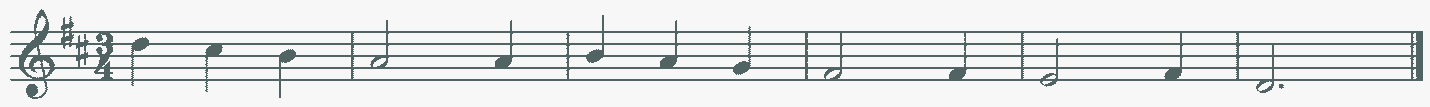 Пример 2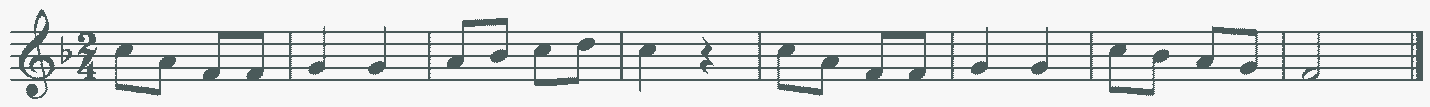 Творческие упражненияДопевание мелодии до устойчивого звука.Импровизация мелодии на заданный ритм.Импровизация мелодии на заданный текст.Импровизация простейшего ритмического аккомпанемента к исполняемым примерам.Подбор баса к выученным мелодиям.Запись сочиненных мелодий.Рисунки к песням, музыкальным произведениям.2 классИнтонационные упражненияПение мажорных гамм.Пение минорных гамм (три вида).Пение отдельных тетрахордов.Пение устойчивых ступеней.Пение неустойчивых ступеней с разрешением.Пение опеваний устойчивых ступеней.Пение интервалов одноголосно и двухголосно в мажоре (м.2 на VII, II, б.2 на I, II, V, б.3 на I, IV ,V),   м.3 на VII, II, ч.5 на  I, ч.4 на V, ч.8 на I).Пение интервалов одноголосно и двухголосно в миноре (м.2 на II, V, б.2 на I, VII, м.3 на I, IV,  V, VII повышенной, ч.5 на  I, ч.4 на V, ч.8 на I).Пение простых секвенций с использованием прорабатываемых мелодических оборотов Пример 3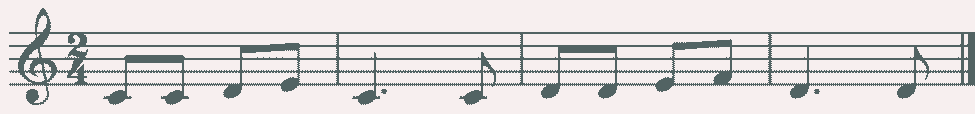 Сольфеджирование, пение с листаРазучивание по нотам мелодий, включающих прорабатываемые мелодические и ритмические обороты, в пройденных тональностях, в размерах 2/4 3/4 4/4 с дирижированием.Пение мелодий, выученных наизусть.Транспонирование выученных мелодий в пройденные тональности.Чтение с листа простейших мелодий.Чередование пения вслух и про себя, поочередное пение фразами, группами и индивидуально.Разучивание и пение двухголосия по нотам (группами, с аккомпанементом педагога).Ритмические упражненияПовторение данного на слух ритмического рисунка: на слоги, простукиванием. Повторение записанного ритмического рисунка на слоги, простукиванием.Новые ритмические фигуры в размере 2/4 (четверть с точкой и восьмая, четыре шестнадцатых).Новые ритмические фигуры с восьмыми в размере ¾.Основные ритмические фигуры в размере 4/4.Определение размера в прослушанном музыкальном построении.Дирижирование в размерах 2/4, 3/ 4, 4/4.Паузы – половинная, целая.Дирижирование в пройденных размерах.Упражнения на ритмические остинато.Ритмический аккомпанемент к выученным мелодиям.Исполнение простейших ритмических партитур, в том числе ритмического канона.Ритмические диктанты.Слуховой анализОпределение на слух лада (мажор, минор трех видов).Определение на слух устойчивых и неустойчивых ступеней, мелодических оборотов.Мажорного, минорного трезвучия в мелодическом и гармоническом звучании.Пройденных интервалов в мелодическом и гармоническом звучании, скачков на ч.4, ч.5, ч.8.Музыкальный диктантПродолжение работы по развитию музыкальной памяти и внутреннего слуха.Устные диктанты: запоминание фразы в объеме 2-4-х тактов и ее воспроизведение (на слоги, с названием нот, проигрывание на фортепиано).Запись мелодий с предварительным разбором в объеме 4-8 тактов в пройденных размерах, с пройденными мелодическими оборотами, в пройденных тональностях. Пример 4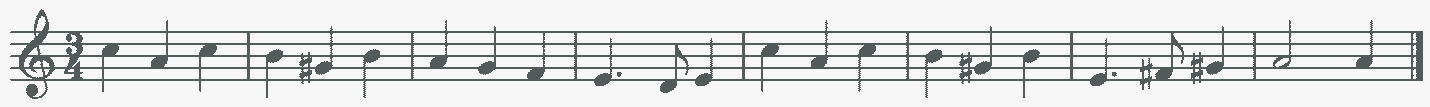 Пример 5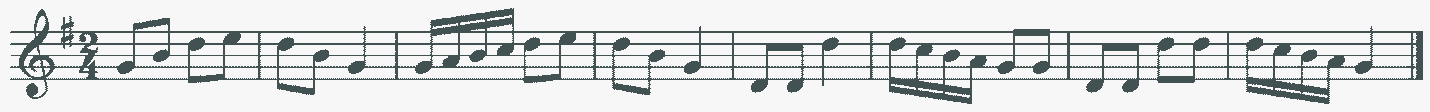 Творческие заданияДосочинение мелодии.Сочинение мелодических вариантов фразы.Сочинение мелодии на заданный ритм.Сочинение мелодии на заданный текст.Сочинение ритмического аккомпанемента.Подбор второго голоса к заданной мелодии.Подбор баса к заданной мелодии.3 классИнтонационные упражненияПение мажорных гамм до 3-х знаков в ключе.Пение минорных гамм (три вида) до 3-х знаков в ключе.Пение тетрахордов пройденных гамм.Пение в пройденных тональностях устойчивых ступеней.Пение в пройденных тональностях неустойчивых ступеней с разрешением.Пение опеваний устойчивых ступеней.Пение секвенций с использованием прорабатываемых мелодических оборотов.Пример 6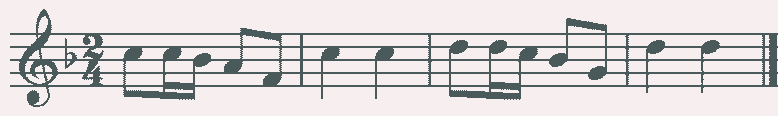 Пение пройденных интервалов в тональности.Пение пройденных интервалов от звука.Пение пройденных интервалов двухголосно.Пение мажорного и минорного трезвучия.Пение в тональности обращений тонического трезвучия.Пение в тональности главных трезвучий.Сольфеджирование, пение с листаРазучивание по нотам мелодий, включающих прорабатываемые мелодические и ритмические обороты, в пройденных тональностях, в размерах 2/4 3/4 4/4 3/8 с дирижированием.Пение мелодий, выученных наизусть.Транспонирование выученных мелодий в пройденные тональности.Чтение с листа несложных мелодий.Пение двухголосия (для продвинутых учеников – с проигрыванием другого голоса на фортепиано).Ритмические упражненияНовые ритмические фигуры в пройденных размерах 2/4, 3/4, 4/4 (восьмая и две шестнадцатых, две шестнадцатых и восьмая).Размер 3/8, основные ритмические фигуры.Повторение записанного ритмического рисунка  простукиванием (с дирижированием).Определение размера в прослушанном музыкальном построении.Ритмические диктанты.Исполнение выученных мелодий с собственным ритмическим аккомпанементом.Исполнение ритмических партитур,  ритмического остинато.Новые ритмические фигуры в размере 2/4.Затакты восьмая, две восьмые, три восьмые.Слуховой анализОпределение на слух: пройденных мелодических оборотов (движение по звукам трезвучия и его обращений, скачки на пройденные интервалы, опевания устойчивых ступеней, остановки на V, II ступенях и т.д.);пройденных интервалов, взятых отдельно в мелодическом и гармоническом звучании (в ладу, от звука);пройденных интервалов в ладу, взятых последовательно (3-4 интервала);Примеры 7, 8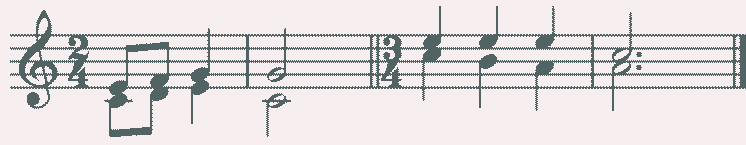 мажорного и минорного  трезвучия, взятого от звука;трезвучий главных ступеней в мажоре и миноре (для подвинутых групп).Музыкальный диктантРазличные формы устного диктанта.Запись выученных мелодий.Письменный диктант в пройденных тональностях, в объеме 8 тактов, включающий:пройденные мелодические обороты (движение по звукам трезвучия и его обращений, скачки на пройденные интервалы, опевания устойчивых ступеней, остановки на V, II ступенях и т.д.);ритмические группы восьмая и две шестнадцатых, две шестнадцатых и восьмая в размерах 2/4, 3/ 4, 4/4;затакты восьмая, две восьмые, три восьмые в размерах 2/4, 3/4, 4/4;паузы – восьмые;Пример 9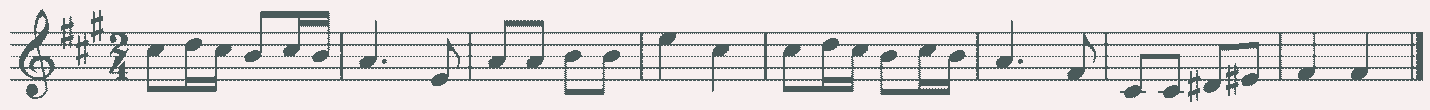 Пример 10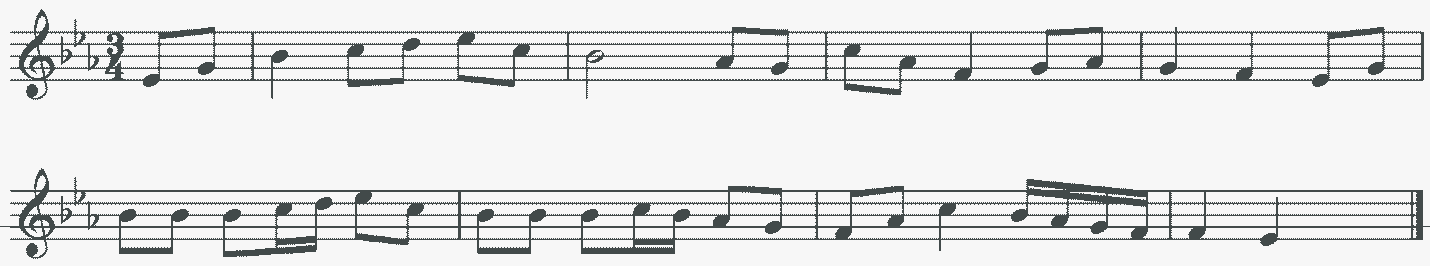 Творческие упражненияСочинение мелодии на заданный ритм.Сочинение мелодии на заданный текст.Сочинение мелодии с использованием интонаций пройденных интервалов, аккордов.Сочинение ритмического аккомпанемента.Сочинение мелодических и ритмических вариантов фразы, предложения.Сочинение ответного (второго) предложения.Подбор второго голоса к заданной мелодии.Подбор баса к заданной мелодии.Подбор аккомпанемента к мелодии из предложенных аккордов.4 классИнтонационные упражненияПение пройденных гамм, отдельных ступеней, мелодических оборотов.Пение трезвучий главных ступеней с разрешением.Пение доминантового септаккорда с разрешением в пройденных тональностях.Пение ранее пройденных интервалов от звука и в тональности.Пение м.7 на V ступени в мажоре и миноре.Пение ум.5 на VII  (повышенной) ступени  и ув.4 на IV ступени в натуральном мажоре и гармоническом миноре.Пение интервальных последовательностей  в тональности (до 5 интервалов) мелодически и двухголосно, с проигрыванием одного из голосов.Пение аккордовых последовательностей (4-5 аккордов) мелодически и одного из голосов  с проигрыванием аккордов на фортепиано.Пение диатонических секвенций с использованием пройденных мелодических оборотов, включающих движение по звукам аккордов, скачки на пройденные интервалы.Пример 11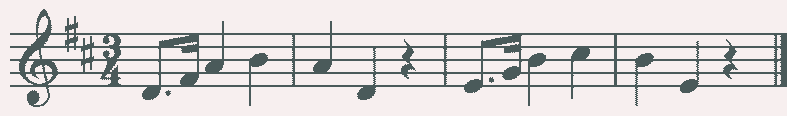 Сольфеджирование, пение с листаПение по нотам мелодий с более сложными мелодическими и ритмическими оборотами в тональностях до 4-х знаков, с пройденными ритмическими оборотами.Пение мелодий, выученных наизусть.Транспонирование выученных мелодий.Чтение с листа несложных мелодий в пройденных тональностях, включающих движение по звукам главных трезвучий, доминантовому септаккорду, пройденные ритмические фигуры.Пение одного из голосов двухголосных примеров, в том числе канонов.Пение одного из голосов двухголосного примера с одновременным проигрыванием другого голоса на фортепиано.Ритмические упражненияПростукивание записанных ритмических упражнений, включающих новые ритмические фигуры (в размерах 2/4, 3/4, 4/4 – пунктирный ритм, синкопа, триоль, в размерах 3/8 и 6/8 ритмические группы с четвертями и восьмыми) с одновременным дирижированием.Размер 6/8, работа над дирижерским жестом.Определение размера в прослушанном музыкальном построении.Пение с ритмическим аккомпанементом.Исполнение ритмического двухголосия группами и индивидуально.Исполнение ритмических партитур.Ритмические диктанты.Сольмизация выученных примеров и примеров с листа.Слуховой анализОпределение в прослушанной музыкальном построении его структуры (повторность, вариативность, секвенции).Определение на слух и осознание мелодических оборотов, включающих движение по звукам трезвучий, септаккорда.Определение на слух и осознание мелодических оборотов, включающих скачки на тритоны на пройденных ступенях.Определение на слух пройденных интервалов вне тональности.Определение на слух последовательности интервалов в пройденных тональностях (до 5 интервалов).Пример 12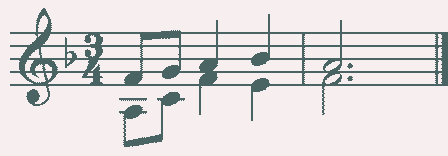 Определение на слух мажорного и минорного трезвучия, секстаккорда, квартсекстваккорда вне тональности.Определение последовательности аккордов в пройденных тональностях (до 5 аккордов), осознание функциональной окраски аккордов в тональностиПример 13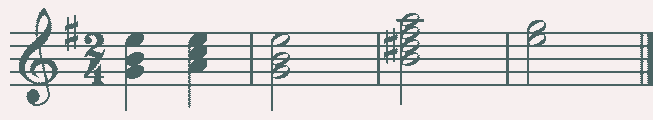 Музыкальный диктантУстные диктанты.Запись выученных мелодий по памяти.Письменный диктант в тональностях до 4-х знаков в объеме 8 тактов, включающий пройденные мелодические обороты и ритмические группы Примеры 14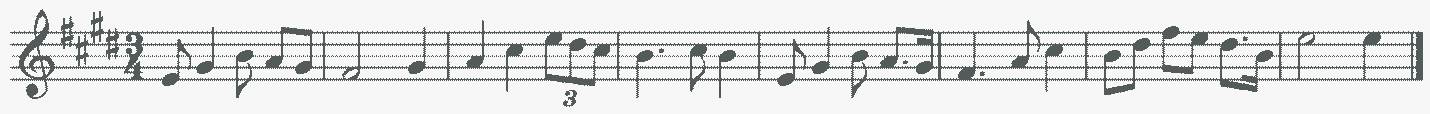 Пример 15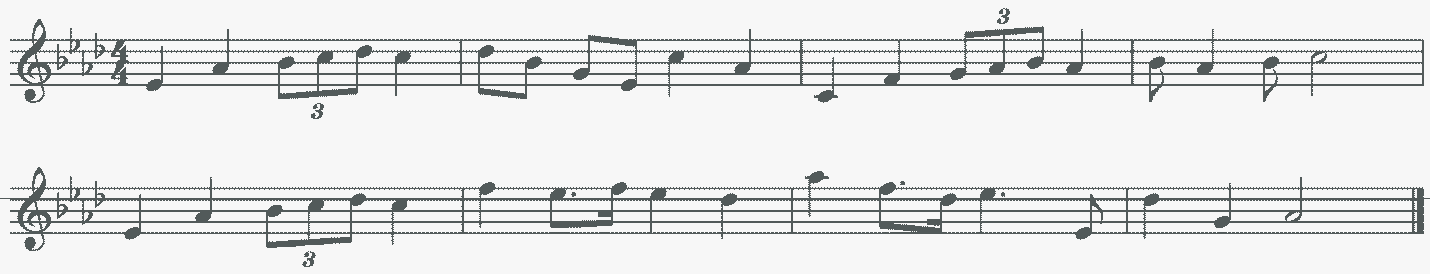 Пример 16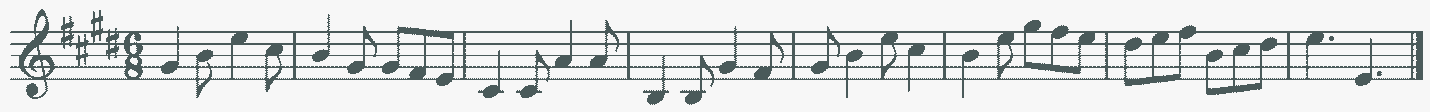 Творческие упражненияИмпровизация и сочинение мелодических и ритмических вариантов фразы, предложения.Сочинение мелодий различного жанра, характера (марша, колыбельная, мазурка).Сочинение мелодий, использующих движение по пройденным аккордам, скачки на изученные интервалы.Сочинение мелодий на заданный ритмический рисунок.Сочинение мелодий с использованием пройденных ритмических рисунков.Сочинение подголоска к мелодии.Подбор басового голоса к данной мелодии с использованием главных ступеней.Подбор аккомпанемента к мелодии с помощью изученных аккордов.Пение мелодий с собственным аккомпанементом.Пение выученных мелодий с аккомпанементом (собственным или другого ученика, или педагога).5 класс Интонационные упражненияПение гамм до 5 знаков, отдельных ступеней, мелодических оборотов.Пение пройденных интервалов в тональности и от звука.Пение трезвучий главных ступеней с обращениями и разрешениями.Пение мажорного и минорного квартсекстаккорда от звука.Пение доминантового септаккорда от звука с разрешением в две тональности.Пение последовательностей интервалов (мелодически и двухголосно).Пение одного из голосов в двухголосных упражнениях с проигрыванием второго голоса на фортепианоПение последовательностей аккордов (мелодически, группами, с одновременной игрой на фортепиано)Пение одноголосных секвенций.Пример 17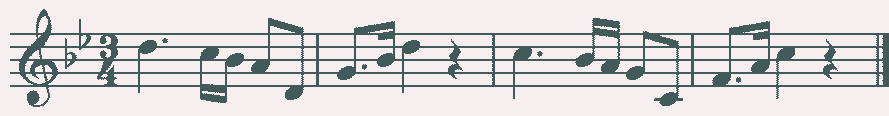 Пение двухголосных диатонических секвенцийПример 18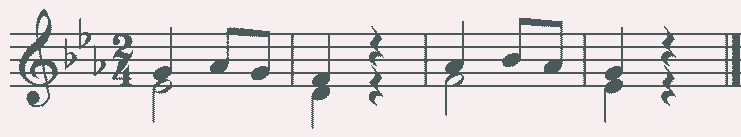 Сольфеджирование, чтение с листаПение выученных мелодий по нотам в пройденных тональностях и размерах с более сложными мелодическими и ритмическими оборотамиПение с листа мелодий в пройденных тональностях и размерах, включающих интонации тритонов, движение по звукам главных аккордов, доминантового септаккорда, уменьшенного трезвучия.Пение двухголосных примеров с большей самостоятельностью каждого голоса (в ансамбле и с проигрыванием одного из голосов на фортепиано).Пение с листа канонов и несложных двухголосных примеров.Транспонирование выученных мелодий.Ритмические упражненияПростукивание записанного ритмического рисунка в пройденных размерах. Определение размера в прослушанном музыкальном построении.Ритм четверть с точкой и две шестнадцатых в размерах 2/4, 3/4, 4/4.Продолжение работы над дирижерским жестом в размере 6/8.Дирижирование в простых размерах при пении двухголосия с собственным аккомпанементом.Исполнение мелодий с ритмическим аккомпанементом.Двухголосные ритмические упражнения группами и индивидуально (двумя руками).Ритмические диктанты.Сольмизация выученных примеров и с листа.Слуховой анализОпределение на слух и осознание в прослушанном музыкальном построении его формы (период, предложения, фразы, секвенции, каденции).Определение на слух и осознание мелодических оборотов, включающих движение по звукам обращений главных трезвучий, уменьшенному трезвучию, скачки на тритоны.Определение на слух интервалов в мелодическом и гармоническом звучании вне тональности.Определение на слух последовательности интервалов в пройденных тональностях (до 6 интервалов).Пример 19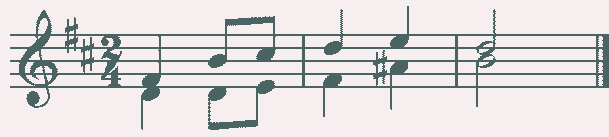 Определение на слух аккордов в мелодическом и гармоническом звучании вне тональности.Определение на слух последовательности из аккордов в пройденных тональностях  (до 6 аккордов).Пример 20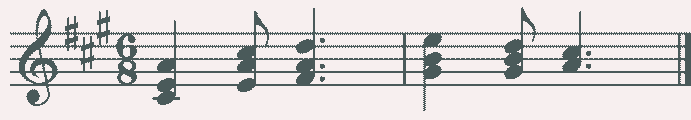 Музыкальный диктантРазличные формы устного диктанта.Запись мелодий по памяти.Письменный диктант в пройденных тональностях в объеме 8 тактов, включающих пройденные мелодические обороты, скачки на пройденные интервалы, движение по звукам пройденных аккордов, изученные ритмические фигуры.Пример 21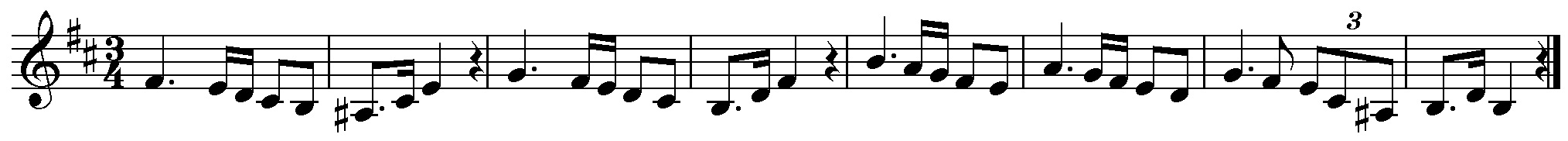 Пример 22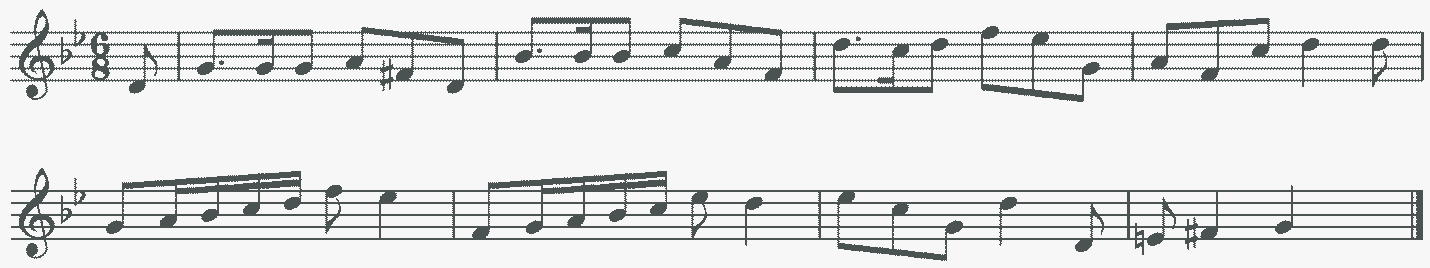 Творческие заданияИмпровизация  и сочинение мелодий различного характера и жанра.Импровизация и сочинение мелодий с использованием интонаций пройденных интервалов, движением по звукам пройденных аккордов.Импровизация и сочинение мелодий на заданный ритм.Импровизация и сочинение мелодий с использованием изученных ритмических фигур.Импровизация и сочинение подголоска.Подбор аккомпанемента к выученным мелодиям с использованием пройденных аккордов.6 классИнтонационные навыкиПение гамм до 6 знаков в ключе (три вида минора, натуральный и гармонический вид мажора).Пение мелодических оборотов с использованием альтерированных ступеней.Пение тритонов в натуральном и гармоническом виде мажора и минора.Пение всех диатонических интервалов в тональности и от звука вверх и вниз.Пение доминантового септаккорда и его обращений с разрешениями в пройденных тональностях.Пение уменьшенного трезвучия в натуральном и гармоническом виде мажора и минора.Пение последовательностей интервалов (мелодически и двухголосно).Пение одного из голосов в двухголосных упражнениях с проигрыванием второго голоса на фортепиано.Пение последовательностей аккордов (мелодически, группами, с одновременной игрой на фортепиано).Пение одноголосных диатонических и модулирующих секвенций.Пример 23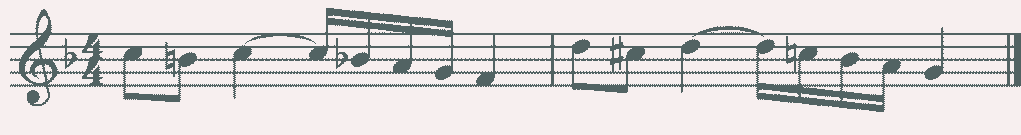 Пение двухголосных диатонических и модулирующих секвенций.Пример 24 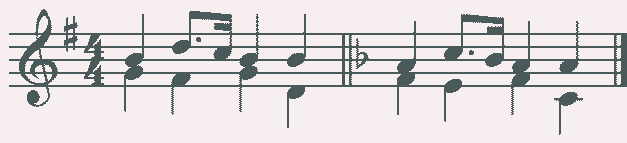 Сольфеджирование, пение с листа Пение мелодий с более сложными мелодическими и ритмическими оборотами, элементами хроматизма, модуляциями в пройденных тональностях и размерах с дирижированием.Чтение с листа мелодий в пройденных тональностях, включающих движение по звукам обращений доминантового септаккорда, уменьшенного трезвучия, скачки на все пройденные интервалы, несложные виды хроматизма.Пение двухголосных примеров дуэтами и с собственным исполнением второго голоса на фортепиано и дирижированием.Пение мелодий, песен, романсов с собственным аккомпанементом по нотам.Транспонирование выученных мелодий.Транспонирование с листа на секунду вверх и вниз.Ритмические упражненияРитмические упражнения с использованием пройденных длительностей и ритмических групп:- ритмы с залигованными нотами,- ритм триоль шестнадцатых,- ритмы с восьмыми в размерах 3/8, 6/8.Пение мелодий с ритмическим аккомпанементом.Двухголосные ритмические упражнения группами и индивидуально.Ритмические диктанты.Сольмизация выученных примеров и с листа.Слуховой анализОпределение на слух и осознание в прослушанном музыкальном построении его формы (период, предложения, фразы, секвенции, каденции).Определение мелодических оборотов, включающих движение по звукам обращений доминантового септаккорда, уменьшенного трезвучия, субдоминантовых аккордов в гармоническом мажоре, скачки на пройденные интервалы.Определение альтерации в мелодии (IV повышенная ступень в мажоре и в миноре).Определение модуляции в параллельную тональность, в тональность доминанты.Определение интервалов в ладу и от звука, последовательностей из интервалов в тональности  (6-7 интервалов).Пример 25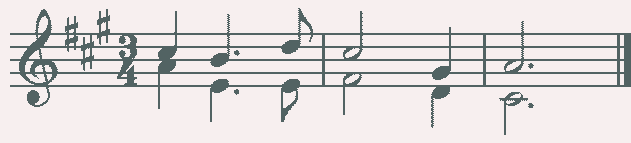 Определение аккордов в ладу и от звука, последовательностей из нескольких аккордов (6-7 аккордов).Пример 26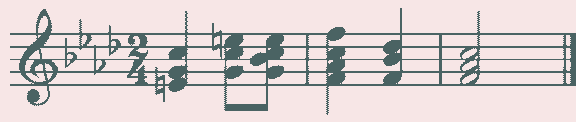 Музыкальный диктантРазличные формы устного диктанта, запись мелодий по памяти.Письменный диктант в объеме 8 тактов, в пройденных тональностях и размерах, включающий пройденные обороты (элементы гармонического мажора, повышение IV ступени), движение по звукам пройденных аккордов, скачки на пройденные интервалы, изученные ритмические фигуры с залигованными нотами, триоли. Возможно модулирующее построение в параллельную тональность или тональность доминанты. Пример 27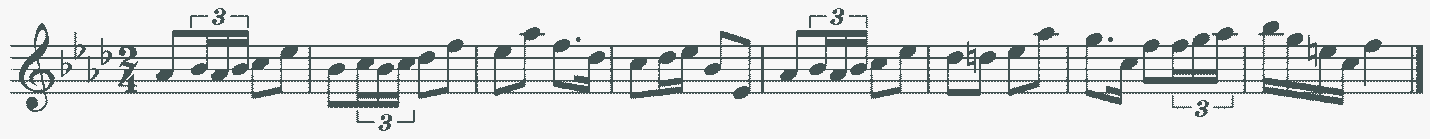 Пример 28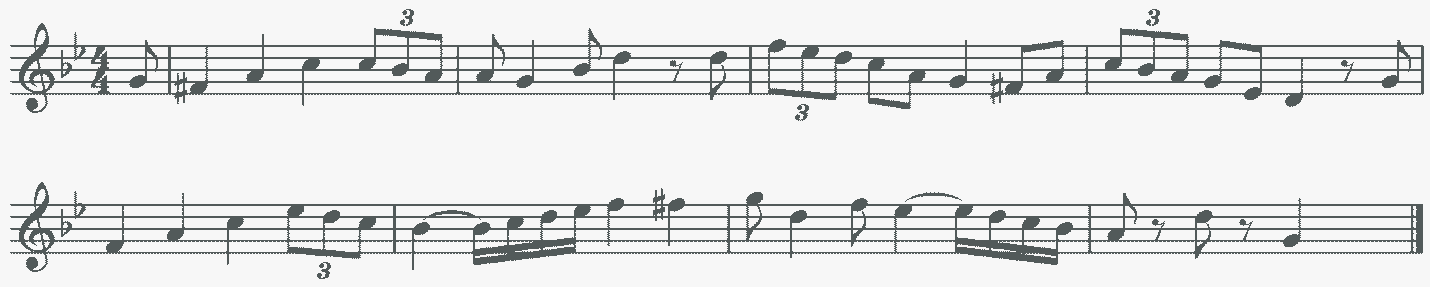 Творческие заданияИмпровизация и сочинение мелодий в пройденных тональностях, в том числе в гармоническом виде мажора, включающих обороты с альтерацией IV ступени, модулирующих построений.Импровизация и сочинение мелодий, включающих движения по звукам пройденных аккордов, скачки на изученные интервалы.Импровизация и сочинение мелодий с использованием ритмических фигур с залигованными нотами, триолей шестнадцатых, ритмических фигур с восьмыми в размерах 3/8, 6/8.Импровизация и сочинение мелодий на заданный ритмический рисунок.Сочинение, подбор подголоска.Сочинение, подбор аккомпанемента к мелодии с использованием пройденных аккордов в разной фактуре.7 классИнтонационные упражненияПение гамм до 7 знаков в ключе (три вида минора, натуральный и гармонический вид мажора).Пение мелодических оборотов с использованием альтерированных ступеней.Пение диатонических ладов.Пение мажорной и минорной пентатоники.Пение всех пройденных диатонических интервалов от звука и в тональности вверх и вниз.Пение характерных интервалов в гармоническом виде мажора и минора.Пройденных интервалов от звука и в тональности двухголосно.Пение вводных септаккордов в натуральном и гармоническом виде мажора и минора.Пение одного из голосов аккордовой или интервальной последовательности с проигрыванием остальных голосов на фортепиано.Пение секвенций (одноголосных, двухголосных, однотональных или модулирующих).Пример 29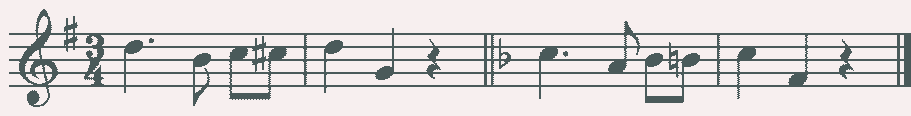 Пример 30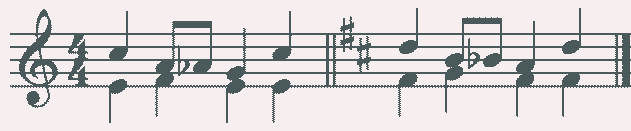 Сольфеджирование, чтение с листаРазучивание и пение с дирижированием мелодий в пройденных тональностях, включающих альтерированные ступени, отклонения и модуляции в родственные тональности, интонации пройденных интервалов и аккордов, с использованием пройденных ритмических фигур в изученных размерах, в том числе в размерах 3/2, 6/4.Разучивание и пение мелодий в диатонических ладах.Чтение с листа мелодий, включающих пройденные интонационные и ритмические трудности.Пение двухголосных примеров дуэтом и с собственным исполнением второго голоса на фортепиано.Пение выученных мелодий, песен, романсов  с собственным аккомпанементом на фортепиано по нотам.Транспонирование выученных мелодий на секунду и терцию.Ритмические упражнения	Ритмические упражнения с использованием всех пройденных длительностей и размеров.Различные виды внутритактовых синкоп.Дирижерский жест в размерах 3/2, 6/4.Дирижерский жест в переменных размерах.Ритмические диктанты.Сольмизация выученных примеров и при чтении с листа.Слуховой анализОпределение на слух и осознание в прослушанном музыкальном построении его формы (период, предложения, фразы, секвенции, каденции), размера, ритмических особенностейОпределение мелодических оборотов, включающих движение по звукам вводных септаккордов, обращений доминантового септаккорда, скачки на пройденные диатонические и характерные  интервалыОпределение альтерации в мелодии (IV повышенная в мажоре и в миноре,  VI пониженная в мажоре, II пониженная в миноре,  II повышенная в мажоре).Определение модуляции в родственные тональности.Определение диатонических ладов, пентатоники.Определение всех пройденных  интервалов в ладу и от звука, последовательностей из интервалов в тональности  (7-8 интервалов).Пример 31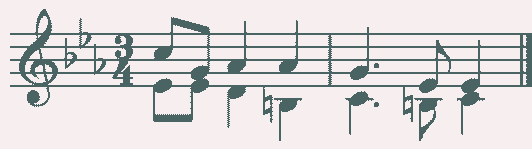 Пример 32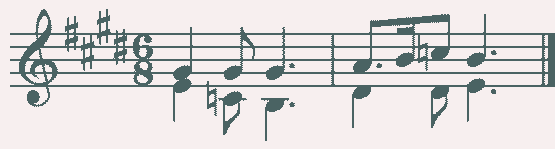 Определение всех пройденных аккордов от звука, функций аккордов в ладу, последовательностей из нескольких аккордов (7-8 аккордов).Пример 33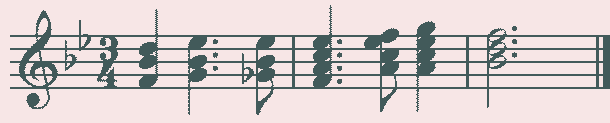 Пример 34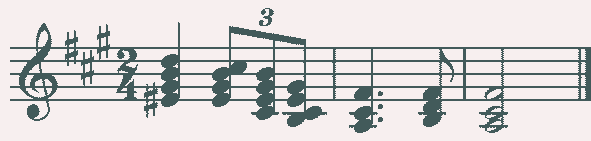 Музыкальный диктантРазличные формы устного диктанта, запись мелодий по памяти.Письменный диктант в объеме 8-10 тактов, в пройденных тональностях и размерах, включающий пройденные мелодические обороты, альтерации неустойчивых ступеней, движение по звукам пройденных аккордов, скачки на пройденные интервалы, изученные ритмические фигуры с различными видами синкоп. Возможно модулирующее построение в родственные тональности.Пример 35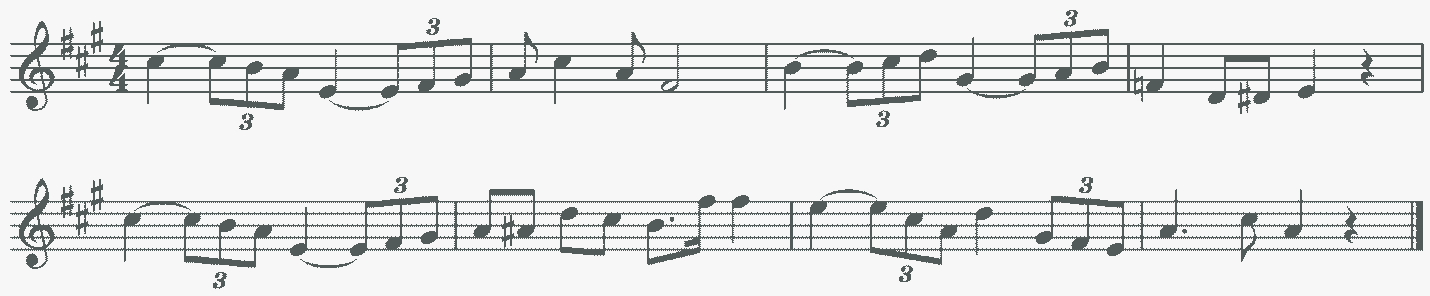 Пример 36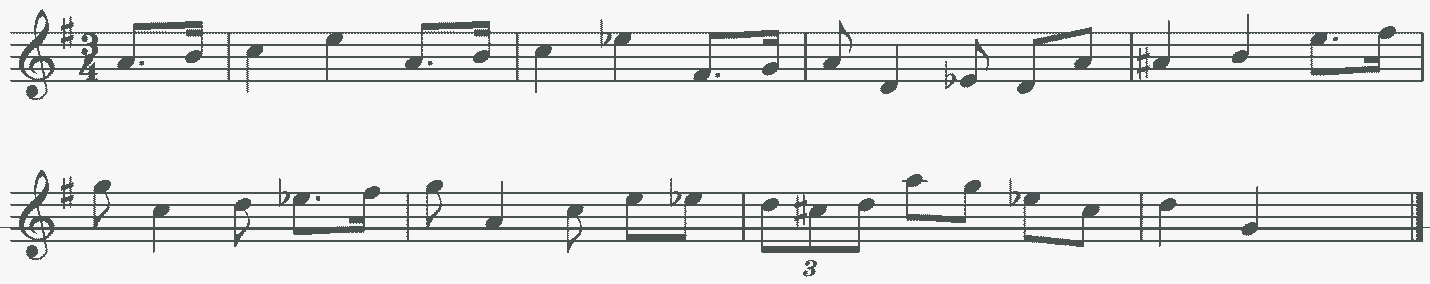 Запись простейших двухголосных примеров, последовательности интервалов. Запись аккордовой последовательности.Творческие заданияИмпровизация и сочинение мелодий в пройденных тональностях и размерах, включающих интонации пройденных интервалов и аккордов, альтерированных ступеней, отклонений и модуляций в первую степень родства, пройденные ритмические фигуры.Импровизация и сочинение мелодий на заданный ритмический рисунок.Импровизация и сочинение мелодий различного характера, формы, жанра.Импровизация и сочинение мелодий в диатонических ладах. в пентатонике.Подбор подголоска к мелодии.Подбор аккомпанемента к мелодии.Сочинение и запись двухголосных построений.Сочинение и запись аккордовых последовательностей.8 классИнтонационные упражненияПение гамм до 7 знаков в ключе (три вида минора, натуральный и гармонический вид мажора, в продвинутых группах – мелодический вид мажора).Пение мелодических оборотов с использованием хроматических вспомогательных, хроматических проходящих звуков.Пение хроматической гаммы, оборотов с ее фрагментами.Пение всех пройденных интервалов от звука и в тональности вверх и вниз.Пение пройденных интервалов от звука и в тональности двухголосно.Пение септаккордов (малый мажорный, малый минорный, малый с уменьшенной квинтой, уменьшенный).Пение обращений малого мажорного септаккорда.Пение увеличенного трезвучия.Пение одного из голосов аккордовой или интервальной последовательности с проигрыванием остальных голосов на фортепианоПение секвенций (одноголосных, двухголосных, диатонических или модулирующих).Пример 37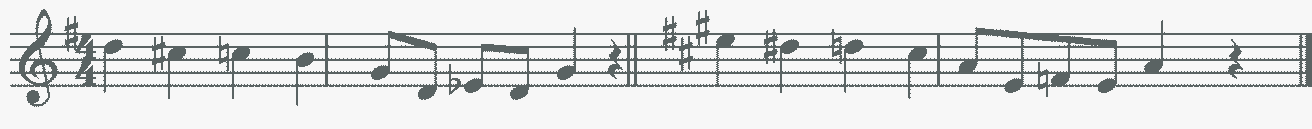 Пример 38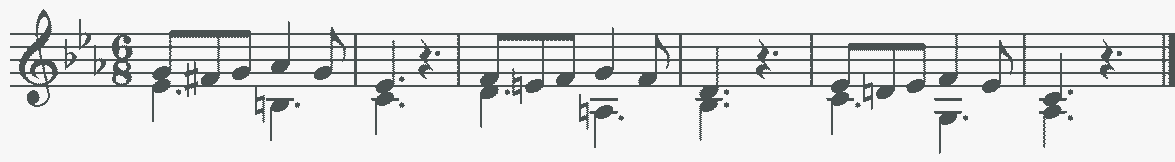 Сольфеджирование, чтение с листаРазучивание и пение с дирижированием мелодий в пройденных тональностях, включающих хроматические вспомогательные и проходящие звуки, элементы хроматической гаммы, отклонения и модуляции в родственные тональности, интонации пройденных интервалов и аккордов, с использованием пройденных ритмических фигур в изученных размерах, в том числе в размерах 9/8, 12/8.Закрепление навыка чтения с листа и дирижирования.Пение двухголосных примеров дуэтом и с собственным исполнением второго голоса на фортепиано.Пение выученных мелодий, песен, романсов  с собственным аккомпанементом на фортепиано по нотам.Транспонирование выученных мелодий на секунду и терцию, закрепление навыка транспонирования.Ритмические упражненияРитмические упражнения с использованием всех пройденных длительностей и размеров.Различные виды междутактовых синкоп.Размеры 9/8, 12/8.Ритмические диктанты.Сольмизация выученных примеров и при чтении с листа.Слуховой анализОпределение на слух и осознание в прослушанном музыкальном построении его формы (период, предложения, фразы, секвенции, каденции), размера, ритмических особенностей.Определение мелодических оборотов, включающих движение по звукам пройденных септаккордов, увеличенного трезвучия,  скачки на пройденные интервалы.Определение хроматических вспомогательных и проходящих звуков, фрагментов хроматической гаммы  в мелодии.Определение отклонений и модуляций в родственные тональности.Определение всех пройденных интервалов в ладу и от звука, в мелодическом и гармоническом звучании, последовательностей из интервалов в тональности  (8-10 интервалов).Пример 39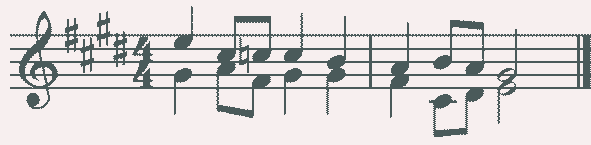 Пример 40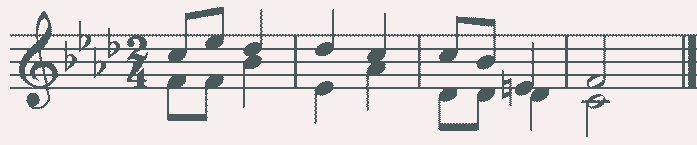 Определение всех пройденных аккордов от звука, функций аккордов в ладу, последовательностей из нескольких аккордов (8-10 аккордов).Пример 41 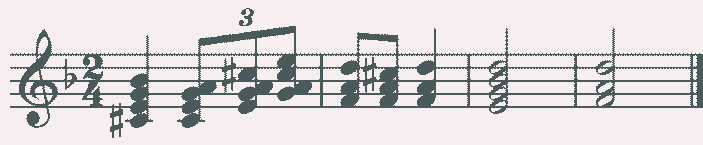 Пример 42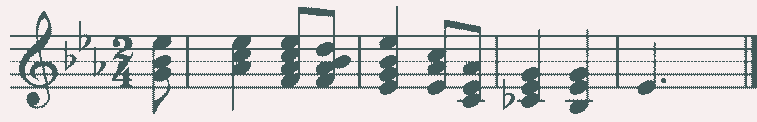 Музыкальный диктантРазличные формы устного диктанта, запись мелодий по памятиПисьменный диктант в объеме 8-10 тактов в пройденных тональностях и размерах, включающий пройденные мелодические обороты, хроматические вспомогательные и хроматические проходящие звуки, движение по звукам пройденных аккордов, скачки на пройденные интервалы, изученные ритмические фигуры с различными видами синкоп, триолей, залигованных нот. Возможно модулирующее построение в родственные тональности.Пример 43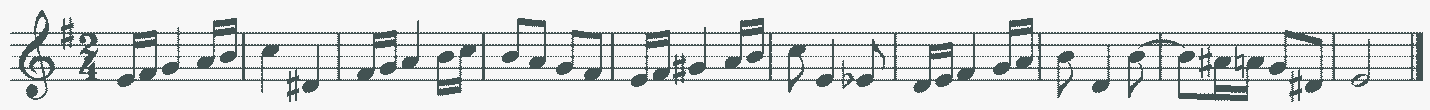 Пример 44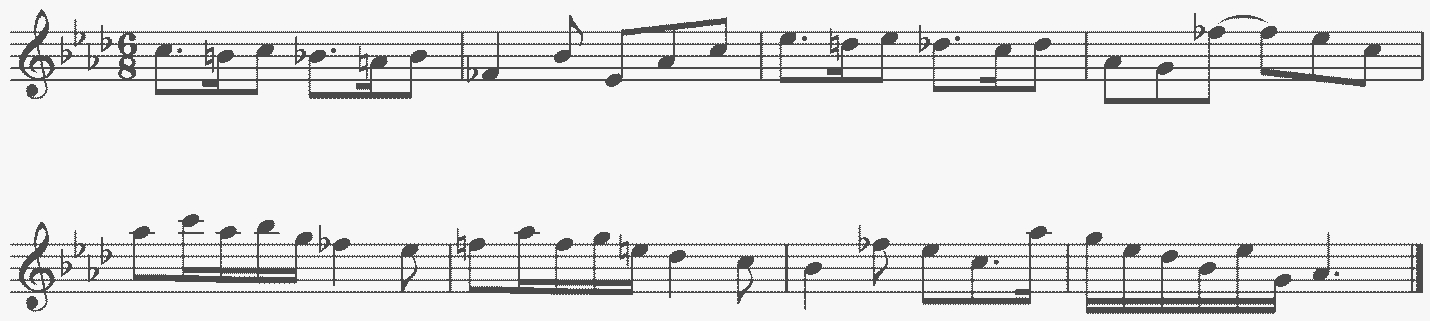 Запись простейших двухголосных примеров, последовательности интервалов. Запись аккордовых последовательностей.Творческие заданияИмпровизация и сочинение мелодий в пройденных тональностях и размерах, включающих интонации пройденных интервалов и аккордов, хроматические проходящие и вспомогательные звуки, отклонения и модуляции в тональности первой степени родства, пройденные ритмические фигуры.Импровизация и сочинение мелодий на заданный ритмический рисунок.Импровизация и сочинение мелодий различного характера, формы, жанра.Подбор подголоска к мелодии.Подбор аккомпанемента к мелодии.Сочинение и запись двухголосных построений.Сочинение и запись аккордовых последовательностей.9 класс Интонационные упражненияПение гамм до 7 знаков в ключе  (натуральный, гармонический, мелодический мажор и минор) от разных ступеней.Пение различных звукорядов от заданного звука.Пение мелодических оборотов с использованием хроматических вспомогательных, хроматических проходящих звуков.Пение хроматической гаммы, оборотов с ее фрагментами.Пение всех пройденных интервалов от звука и в тональности вверх и вниз.Пение пройденных интервалов от звука и в тональности двухголосно.Пение всех трезвучий от звука и в тональности с обращениями вверх и вниз.Пение 7 видов септаккордов от звука вверх и вниз.Пение одного из голосов аккордовой или интервальной последовательности с проигрыванием остальных голосов на фортепиано.Пение секвенций (одноголосных, двухголосных, диатонических или модулирующих).Пример 45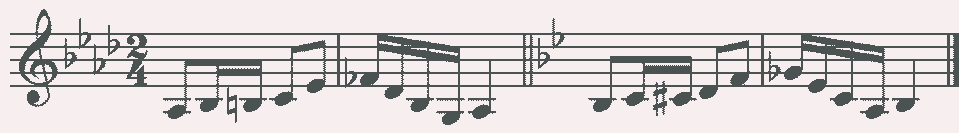 Пример 46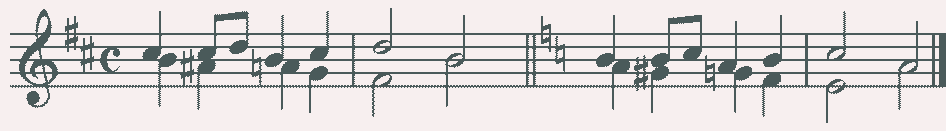 Сольфеджирование, чтение с листаРазучивание и пение с дирижированием мелодий в пройденных тональностях, включающих хроматические вспомогательные и проходящие звуки, элементы хроматической гаммы, отклонения и модуляции в родственные тональности, сопоставления одноименных тональностей, интонации пройденных интервалов и аккордов, с использованием пройденных ритмических фигур в изученных размерах. Примеры исполняются по нотам с дирижированием, а также наизусть с дирижированием.Транспонирование выученных мелодий на секунду и терцию, закрепление навыка транспонирования.Закрепление навыка чтения с листа и дирижирования. Транспонирование с листа на секунду.Пение двухголосных примеров гармонического, полифонического склада дуэтом и с собственным исполнением второго голоса на фортепиано и дирижированием.Пение выученных мелодий, песен, романсов  с собственным аккомпанементом на фортепиано по нотам.Ритмические упражненияРитмические упражнения с использованием всех пройденных длительностей и размеров, двухголосные ритмические упражнения в ансамбле и индивидуально, включающие ритмические фигуры: различные виды междутактовых и внутритактовых синкоп, залигованные ноты, различные виды триолей, паузы.Ритмические диктанты.Сольмизация выученных примеров и при чтении с листа.Слуховой анализОпределение на слух и осознание в прослушанном музыкальном построении его формы (период, предложения, фразы, секвенции, каденции, расширение, дополнение), размера, ритмических особенностей.Определение мелодических оборотов, включающих движение по звукам пройденных септаккордов, увеличенного трезвучия,  скачки на пройденные интервалы.Определение хроматических вспомогательных и проходящих звуков, фрагментов хроматической гаммы  в мелодии.Определение отклонений и модуляций в родственные тональности.Определение ладовых особенностей мелодии.Определение всех пройденных интервалов в ладу и от звука, в мелодическом и гармоническом звучании, последовательностей из интервалов в тональности  (8-10 интервалов).Пример 47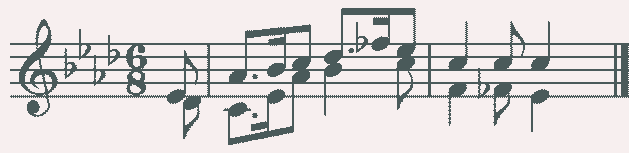 Пример 48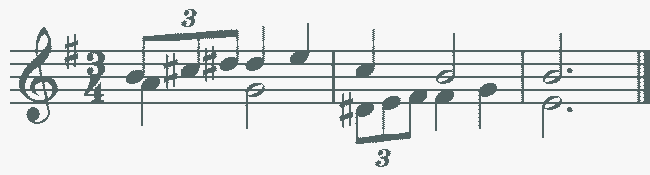 Определение всех пройденных аккордов от звука, функций аккордов в ладу, различных оборотов, последовательностей из нескольких аккордов (8-10 аккордов).Пример 49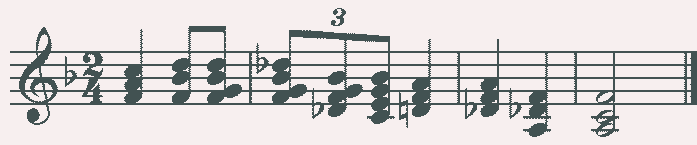 Пример 50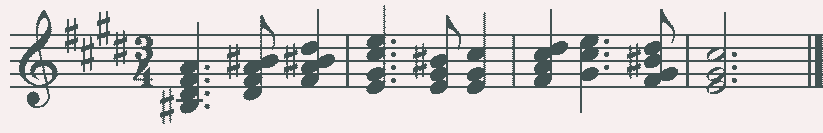 Музыкальный диктантРазличные формы устного диктанта, запись мелодий по памяти.Письменный диктант в объеме 8-10 тактов, в пройденных тональностях и размерах, включающий пройденные мелодические обороты, хроматические вспомогательные и хроматические проходящие звуки, движение по звукам пройденных аккордов, скачки на пройденные интервалы (возможны скачки шире октавы),  изученные ритмические фигуры с различными видами синкоп, триолей, залигованных нот, паузы, отклонения в тональности 1 степени родства. Возможно модулирующее построение в родственные тональности.Пример 51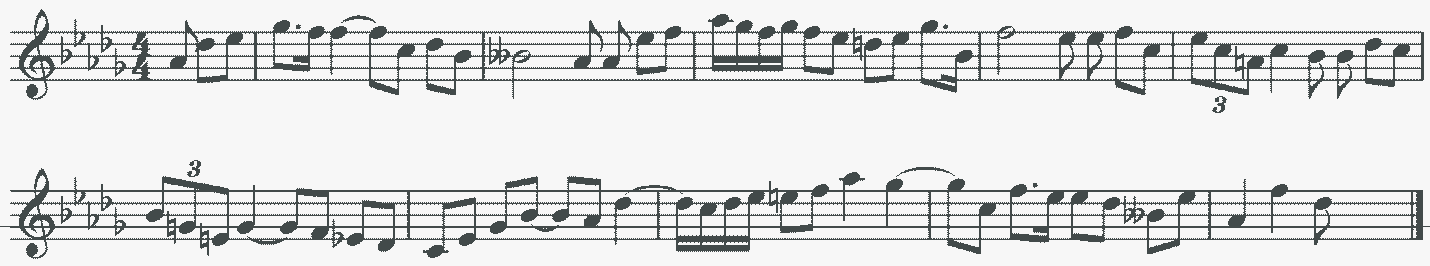 Пример 52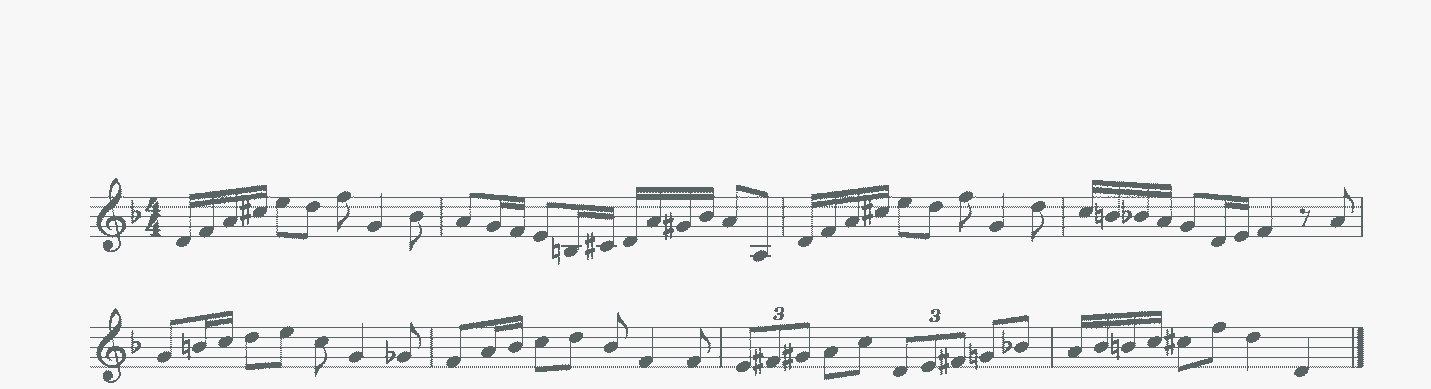 Запись несложных двухголосных диктантов (4-8 тактов), последовательности интервалов. Пример 53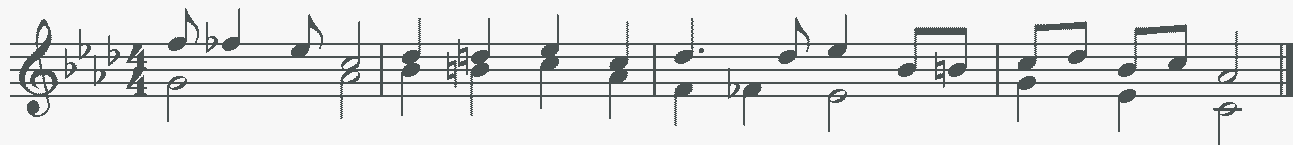 Запись аккордовых последовательностей.Творческие заданияИмпровизация и сочинение мелодий в пройденных тональностях и размерах, включающих интонации пройденных интервалов и аккордов, хроматические проходящие и вспомогательные звуки, отклонения и модуляции в тональности первой степени родства, пройденные ритмические фигуры.Импровизация и сочинение мелодий на заданный ритмический рисунок.Импровизация и сочинение мелодий различного характера, формы, жанра.Подбор подголоска к мелодии.Подбор аккомпанемента к мелодии.Сочинение и запись двухголосных построений.Сочинение и запись аккордовых последовательностей.Нормативный срок обучения 5 лет1 классИнтонационные упражненияВыработка равномерного дыхания, умения распределять его на музыкальную фразу. Слуховое осознание чистой интонации.Пение песен-упражнений из 2-3-х соседних звуков с постепенным расширением диапазона и усложнением (с ручными знаками, с названиями нот, на слоги и т.д. по выбору педагога).Пение мажорных гамм вверх и вниз, отдельных тетрахордов.Пение тонического трезвучия с разной последовательностью звуков.Пение устойчивых ступеней, неустойчивых ступеней с разрешениями, опеваний устойчивых ступеней.Пение мажорного и минорного трезвучия от звука.Сольфеджирование, чтение с листаПение несложных песен с текстом, с сопровождением и без сопровождения.Пение выученных песен от разных звуков, в пройденных тональностях.Пение простых мелодий по нотам, с названием нот и тактированием (мелодии включают поступенное движение вверх и вниз,  повторяющиеся звуки, скачки на тонику, ритмические длительности – четверть, две восьмые, половинная) в размер 2/4, половинная с точкой в размере 3/4, целая в размере 4/4, затакт четверть, две восьмые)Пение мелодий с названием нот и тактированием наизусть.Ритмические упражненияПовторение данного ритмического рисунка условно выбранными слогами, простукиванием.Простукивание, повторение слогами ритмического рисунка прослушанной мелодии.Простукивание, исполнение на  слоги  записанного ритмического рисунка (использование ритмических карточек, таблиц на усмотрение педагога).Узнавание мелодии по ритмическому рисунку.Проработка размеров 2/4, 3/4, 4/4, различных ритмических групп с восьмыми, четвертями, половинными.Навыки тактирования и дирижирования.Понятие «ритмическое остинато». Исполнение простого ритмического остинато на основе элементарных ритмоформул.Использование ритмического остинато как аккомпанемента к выученным песням (возможно с использованием шумовых ударных инструментов).Исполнение простейших ритмических партитур.Сольмизация музыкальных примеров.Слуховой анализОпределение на слух и осознание в прослушанном музыкальном примере лада, размера, сильных и слабых долей, темпа, количества фраз, структуры.Определение на слух различных мелодических оборотов, включающих в себя поступенное движение вверх и вниз, повторение звука, скачки на устойчивые звуки.Определение на слух отдельных ступеней лада.Определение на слух мажорного и минорного трезвучий в мелодическом и гармоническом звучании.Музыкальный диктантРабота над развитием музыкальной памяти и внутреннего слуха.Подготовительные упражнения к диктанту:- запоминание без предварительного пропевания небольшой фразы и воспроизведение ее на нейтральный слог или с текстом;- устные диктанты, воспроизведение на слоги или с названием нот небольших попевок после проигрывания (с тактированием или без);- воспитание навыков нотного письма.Запись:- знакомых, ранее выученных мелодий, предварительно спетых с названием звуков,- ритмического рисунка мелодии,- мелодий в объеме 2-4 тактов (для продвинутых групп - 8 тактов) в пройденных тональностях с использованием пройденных мелодических оборотов и ритмических фигурПример 54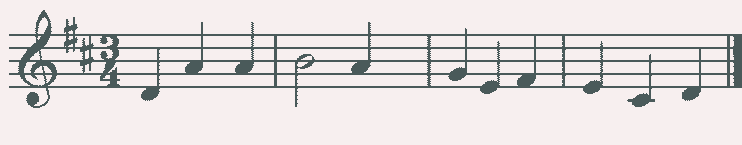 Пример 55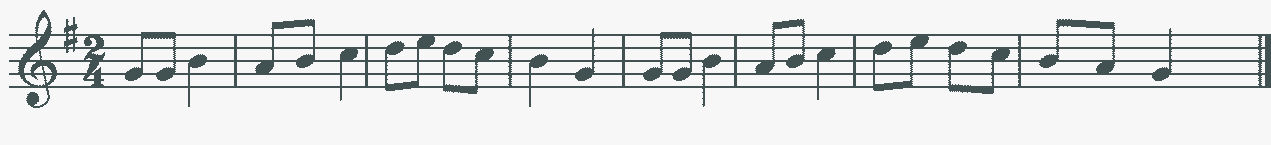 Творческие заданияДопевание мелодии на нейтральный слог, с названием звуков.Импровизация простейших мелодий на заданный текст.Импровизация простейшего ритмического аккомпанемента к проработанным мелодиям.Импровизация и сочинение мелодии на заданный ритмический рисунок.Запись сочиненных мелодий.2 классИнтонационные упражненияПение гамм.Пение верхнего тетрахорда в различных видах минора.Пение в мажоре и миноре тонического трезвучия, отдельных ступеней, мелодических оборотов, включающих опевания, скачки на устойчивые ступени (по ручным знакам, цифровке, таблице на усмотрение педагога).Пение пройденных интервалов на ступенях гаммы (м.2, б.2, м.3, б.3, устойчивые ч.4 ,ч.5, ч.8).Пение пройденных интервалов (терции, кварты, квинты, октавы) двухголосно.Пение простейших секвенций.Пример 56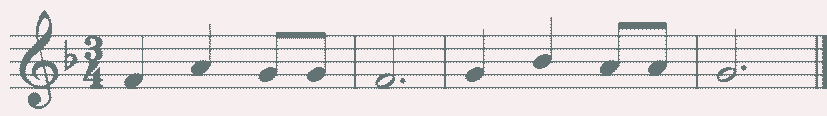 Сольфеджирование, чтение с листаПение несложных песен с текстом, выученных на слух (с сопровождением фортепиано и без).Разучивание по нотам мелодий в пройденных тональностях, в размерах 2/4, 3/4, 4/4 с дирижированием.Транспонирование выученных мелодий в пройденные тональности.Пение с листа простых мелодий с названием нот или на нейтральный слог, с дирижированием.Пение простых двухголосных примеров группами, с игрой одного из голосов.Ритмические упражнения          Повторение данного ритмического рисунка на слоги.Простукивание ритмического рисунка по слуху.Простукивание ритмического рисунка исполненной мелодии.Простукивание ритмического рисунка по записи, по карточкам и т.д.Дирижирование в размерах 2/4, 3/4, 4/4.Ритмические фигуры четверть с точкой и восьмая, четыре шестнадцатых, в продвинутых группах – восьмая и две шестнадцатых, две шестнадцатых и восьмая.Ритмический аккомпанемент к выученным мелодиям.Ритмическое остинато, ритмические партитуры.Сольмизация нотных примеров.Ритмические диктанты.Слуховой анализОпределение на слух и осознание лада (мажор, минор трех видов), размера, особенностей структуры, ритма в прослушанном музыкальном построении.Определение  мелодических оборотов, включающих движение по звукам тонического трезвучия, опевания устойчивых ступеней, разрешения неустойчивых ступеней в устойчивые.Определение пройденных интервалов в гармоническом и мелодическом звучании.Определение мажорного и минорного трезвучия в гармоническом и мелодическом звучании.Музыкальный диктантПродолжение работы над развитием музыкальной памяти и внутреннего слуха (устные диктанты, запись выученных мелодий по памяти).Письменный диктант в объеме 4-8 тактов с предварительным разбором, в пройденных тональностях, включающий знакомые мелодические и ритмические обороты, затакты (две восьмые, четверть, восьмая), паузы четвертные, восьмые.Пример 57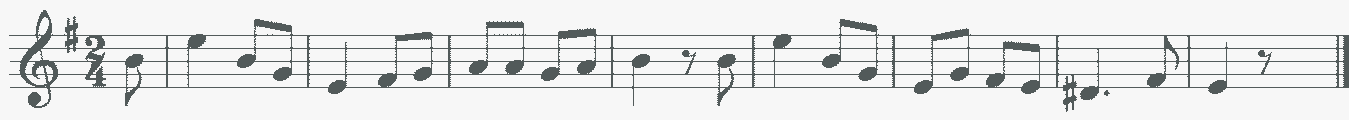 Пример 58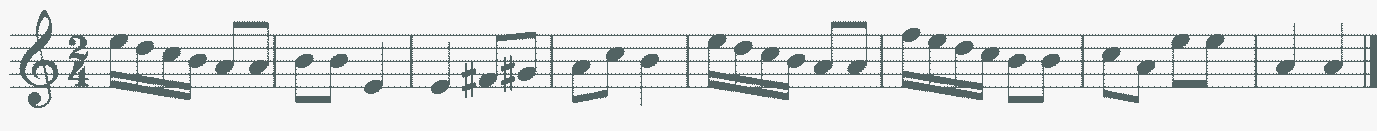 Запись мелодий, подобранных на фортепиано.Творческие заданияДосочинение мелодии (на нейтральный слог, с названием звуков).Сочинение мелодических вариантов фразы.Сочинение мелодии на заданный ритм.Сочинение мелодии на заданный текст.Запоминание запись сочиненных мелодий.Подбор баса к мелодии.3 классИнтонационные упражненияПение мажорных и минорных гамм (три вида минора), отдельных тетрахордов.Пение тонических трезвучий с обращениями.Пение главных трезвучий лада с разрешениями.Пение устойчивых и неустойчивых звуков с разрешениями, опеваний.Пение диатонических секвенций с использованием пройденных мелодических и ритмических оборотов.Пение пройденных интервалов на ступенях тональности и от звука вверх и вниз.Пение интервалов двухголосно.Пение мажорного и минорного трезвучия трёхголосно.Пение доминантового септаккорда с разрешением в мажоре и гармоническом миноре.Пение диатонических секвенций, включающих пройденные обороты.Пример 59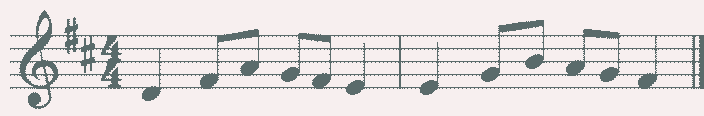 Сольфеджирование и чтение с листаПение в пройденных тональностях более сложных песен, выученных на слух и по нотам, с названием звуков и с текстом, включающих основные изученные интонационные обороты и ритмические фигуры, с дирижированием.Пение с листа мелодий в пройденных тональностях, включающих движение по звукам тонического трезвучия и его обращений, движение по звукам главных трезвучий лада, доминантового септаккорда, скачки на пройденные интервалы.Разучивание и пение по нотам двухголосных примеров группами, дуэтом, с одновременной игрой второго голоса на фортепиано.Транспонирование выученных мелодий в пройденные тональности.Ритмические упражненияРитмические упражнения с использованием пройденных длительностей: простукивание ритмического рисунка по нотной записи, по слуху.Ритмические фигуры восьмая и две шестнадцатых, две шестнадцатых и восьмая, пунктирный ритм в размерах 2/4, 3/4, 4/4.Размер 3/8, основные ритмические фигуры.Затакты восьмая, две восьмые, три восьмые.Ритмический аккомпанемент.Ритмическое остинато.Ритмические партитуры (ритмическое двухголосие двумя руками).Ритмические диктанты. Сольмизация выученных и незнакомых примеров.Слуховой анализОпределение на слух лада, размера, структуры, ритмических особенностей, знакомых мелодических оборотов в прослушанном музыкальном построении.Определение на слух интервалов в гармоническом и мелодическом звучании от звука, в ладу, последовательностей в ладу из 3 интервалов.Пример 60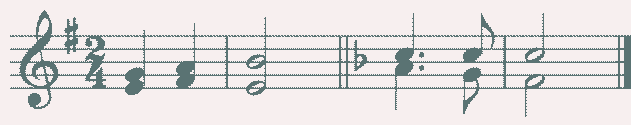 Определение на слух мажорного и минорного трезвучия и его обращений в гармоническом и мелодическом звучании, взятых от звука.Определение на слух функциональной краски главных трезвучий, доминантового септаккорда в пройденных тональностях.Музыкальный диктантРазличные формы устного диктанта.Запись выученных мелодий.Письменный диктант в пройденных тональностях, в объеме 4-8 тактов, включающий знакомые мелодические обороты, ритмические фигуры, затакты, в размерах 2/4, 3/4, 4/4.Пример 61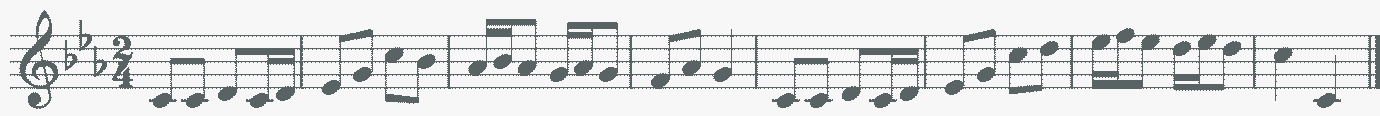 Пример 62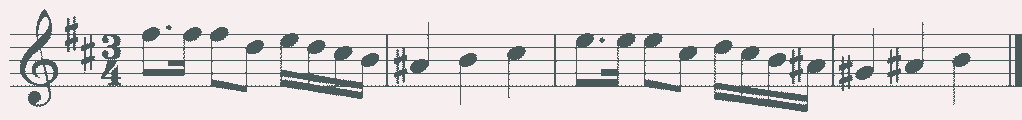 Творческие заданияИмпровизация и сочинение мелодий на заданный ритм.Импровизация и сочинение мелодий на данный текст.Импровизация и сочинение второго предложения (с повтором начала, в параллельной тональности).Сочинение мелодии с использованием изученных мелодических и ритмических оборотов, в пройденных размерах.Подбор аккомпанемента из предложенных аккордов.4 классИнтонационные упражненияПение гамм в пройденных тональностях (до 5 знаков в ключе).Пение отдельных ступеней, мелодических оборотов.Пение трезвучий главных ступеней с обращениями и разрешениями, доминантового септаккорда с разрешением, уменьшенного трезвучия на  VII ступени с разрешением, обращений доминантового септаккорда с разрешением.Пение ранее пройденных интервалов в тональности и от звука вверх и вниз.Пение последовательности интервалов одноголосно и двухголосно группами.Пение одного из голосов в двухголосном упражнении с проигрыванием другого голоса на фортепиано.Пение диатонических секвенций с использованием пройденных мелодических и ритмических оборотов.Пример 63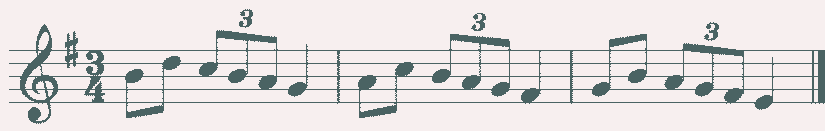 Сольфеджирование, пение с листаПение мелодий с более сложными мелодическими и ритмическими оборотами, с отклонениями в тональность доминанты и параллельную тональность, включающих изученные мелодические и ритмические обороты, в пройденных тональностях, в пройденных размерах с дирижированием.Пение мелодий с листа, в пройденных тональностях и размерах, включающих движение по звукам главных трезвучий, доминантового септаккорда с обращениями, Пение одного из голосов двухголосного примера с одновременным проигрыванием другого голоса на фортепиано. Транспонирование выученных мелодий в пройденные тональности.Ритмические упражненияРитмические упражнения в размерах 2/4, ¾, 4/4 с использованием ритмических групп четверть с точкой и две шестнадцатые, триоль, синкопа, в размерах 3/8 и 6/8 с восьмыми и четвертями.Ритмический аккомпанемент к исполняемым мелодиям.Двухголосные ритмические упражнения группами и индивидуально (двумя руками).Ритмически е диктанты.Сольмизация нотных примеров (выученных и с листа).Слуховой анализОпределение на слух лада (включая наличие простейших отклонений и модуляций), размера, структуры, ритмических особенностей, знакомых мелодических  оборотов в прослушанном музыкальном построении.Определение на слух пройденных интервалов в ладу и от звука в гармоническом и мелодическом звучании.Определение на слух последовательности из 4-5 интервалов в ладу.Пример 64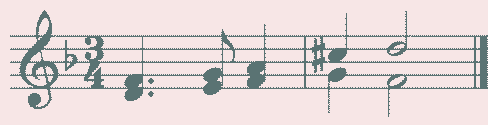 Пример 65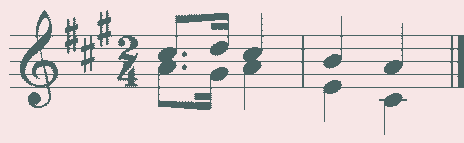 Определение на слух пройденных аккордов в тональности и от звука.Определение на слух последовательности из 3-5 аккордов в тональности.Пример 66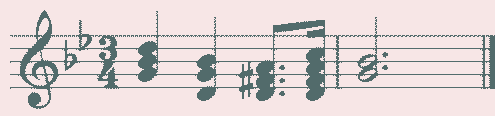 Пример 67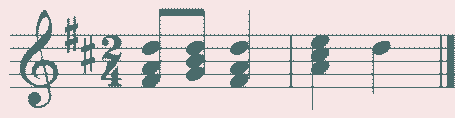 Музыкальный диктантРазличные формы устных диктантов.Запись мелодий по памяти.Письменный диктант в пройденных тональностях в объеме 8-10 тактов, включающий пройденные мелодические обороты, ритмические группы в размерах 2/4, 3/4, 4/4, для подвинутых групп – модулирующие диктанты в тональность доминанты или параллельную.Пример 68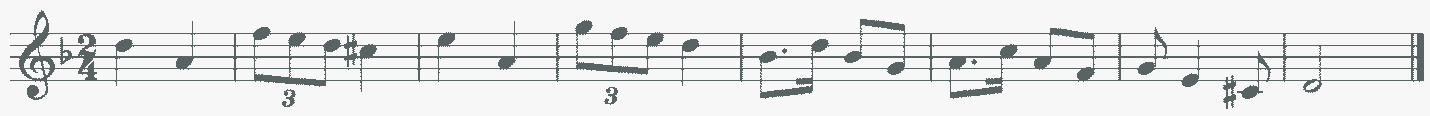 Пример 69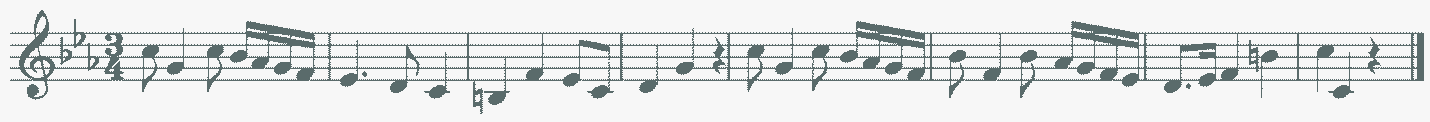 Творческие заданияИмпровизация и сочинение мелодических и ритмических вариантов фразы, предложения.Импровизация и сочинение мелодий с использованием интонаций пройденных интервалов, аккордов, мелодических оборотов, включающих движения по главных трезвучиям, доминантовому септаккорду и их обращениям.Подбор баса и аккомпанемента к мелодии из главных аккордов.Сочинение мелодий на заданный ритмический рисунок или с использованием пройденных ритмических оборотов.Пение мелодий с собственным  сочиненным аккомпанементом.5 классИнтонационные упражненияПение всех гамм (мажор – натуральный и гармонический вид, минор – три вида).Пение отдельных ступеней  и мелодических оборотов, включающих простейшие альтерации ступеней.Пение диатонических секвенций с использованием пройденных мелодических и ритмических оборотов.Пример 70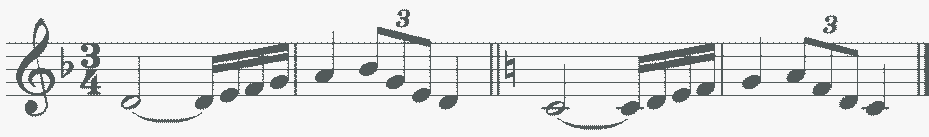 Пение всех пройденных интервалов от звука вверх и вниз.Пение всех пройденных интервалов в тональности, в том числе тритонов на II и VI ступенях минора и гармонического мажора, характерных интервалов в гармоническом мажоре и миноре.Пение интервальных последовательностей одноголосно и двухголосно, с исполнением второго голоса на фортепиано.Пение всех пройденных аккордов от звука и в тональности.Пение последовательности аккордов одноголосно и группами.Сольфеджирование и чтение с листаПение более сложных мелодий в пройденных тональностях, включающих элементы хроматизма и модуляций, пройденные ритмические группы, с дирижированием.Пение с листа мелодий, включающих знакомые мелодические обороты, с дирижированием.Пение двухголосных примеров дуэтами, с собственным исполнением второго голоса на фортепиано.Пение выученных мелодий (песен) с собственным аккомпанементом на фортепиано по нотам.Транспонирование выученных мелодий в другие тональности.Ритмические упражненияРитмические упражнения с использованием ритмических групп с залигованными нотами, внутритактовых, меджутактовых синкоп в размерах 2/4, 3/4, 4/4, с использованием ритмических фигур с шестнадцатыми в размерах 3/8, 6/8.Ритмический аккомпанемент к мелодиям.Двухголосные ритмические упражнения группами и индивидуально.Ритмические диктанты.Сольмизация выученных и незнакомых примеров.Слуховой анализОпределение на слух лада, размера, структуры, ритмических особенностей, наличия отклонений и модуляций в прослушанном музыкальном построении.Определение мелодических оборотов, включающих движение по звукам обращений главных трезвучий, доминантового септаккорда, по звукам уменьшенного трезвучия и вводных септаккордов.Определение на слух мелодических оборотов, включающих интонации тритонов, характерных интервалов, остальных пройденных интервалов.Определение на слух всех пройденных интервалов в гармоническом звучании  отдельно от звука или в тональности, последовательности из 4-6 интервалов в тональности.Пример 71	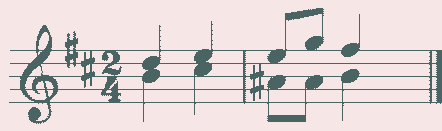 Пример 72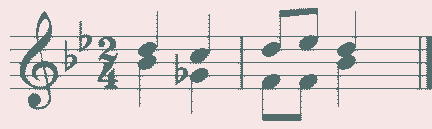 Определение на слух всех пройденных  аккордов в гармоническом звучании отдельно от звука или в тональности, последовательности из 4-6 аккордов в тональности.Пример 73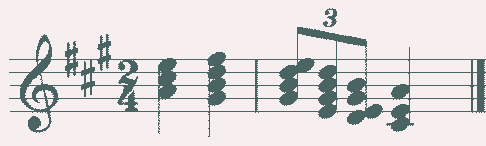 Пример 74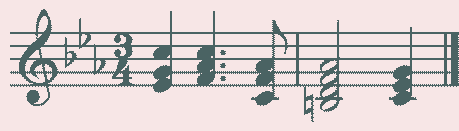 Музыкальный диктант	Различные формы устного диктанта.Запись знакомых мелодий по памяти.Письменный диктант в объеме 8-10 тактов, в пройденных размерах, включающий изученные мелодические обороты, в том числе с хроматическими звуками, отклонениями, изученные ритмические обороты, в том числе с залигованными нотами, разными видами синкоп.Пример 75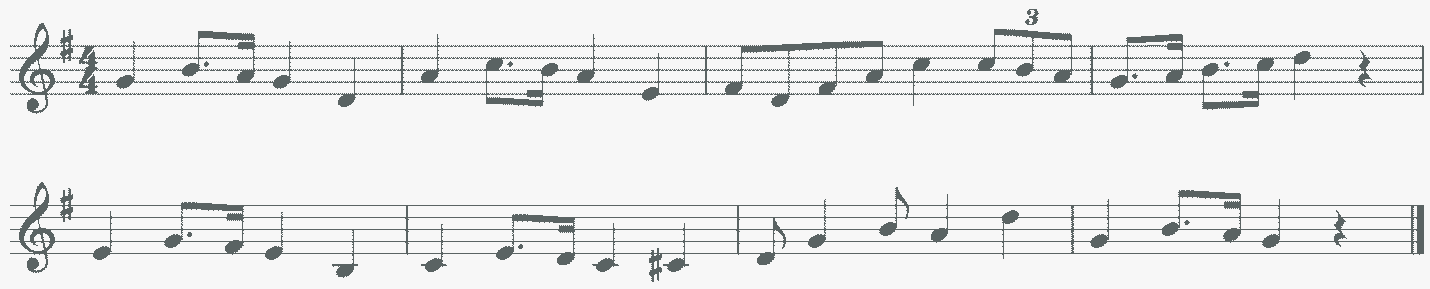 Пример 76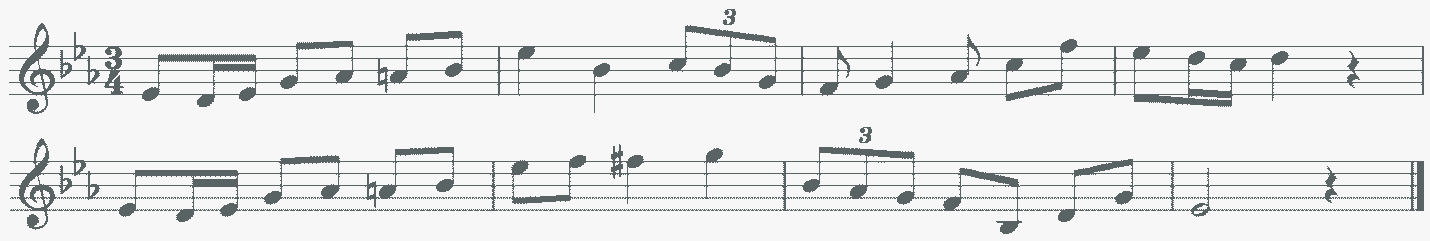 Творческие заданияИмпровизация и сочинение мелодий разного характера, жанра.Мелодий с интонациями пройденных интервалов, движением по звукам изученных аккордов, с использованием хроматических звуков.Подбор аккомпанемента к мелодиям.Подбор второго голоса к мелодии.Сочинение интервальных и аккордовых последовательностей.6 класс Интонационные упражненияПение гамм до 7 знаков в ключе  (натуральный, гармонический, мелодический мажор и минор) от разных ступеней.Пение мелодических оборотов с использованием хроматических вспомогательных, хроматических проходящих звуков.Пение хроматической гаммы, мелодических оборотов с ее фрагментами.Пение всех пройденных интервалов от звука и в тональности вверх и вниз.Пение пройденных интервалов от звука и в тональности двухголосно.Пение всех трезвучий от звука вверх и вниз.Пение главных трезвучий с обращениями в тональности.Пение главных септаккордов в тональности  вверх и вниз.Пение одного из голосов аккордовой или интервальной последовательности с проигрыванием остальных голосов на фортепиано.Пение одноголосных секвенций  (диатонических или модулирующих).Пример 77 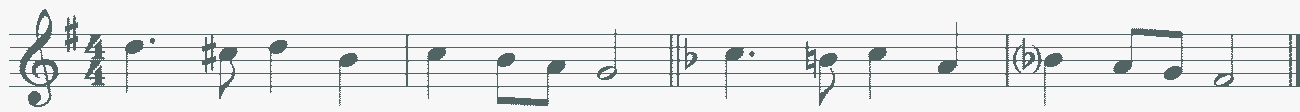 Сольфеджирование, чтение с листаРазучивание и пение с дирижированием мелодий в пройденных тональностях, включающих хроматические вспомогательные и проходящие звуки, элементы хроматической гаммы, отклонения и модуляции в родственные тональности, сопоставления одноименных тональностей, интонации пройденных интервалов и аккордов, с использованием пройденных ритмических фигур в изученных размерах. Примеры исполняются по нотам с дирижированием, а также наизусть с дирижированием.Транспонирование выученных мелодий на секунду. Закрепление навыка чтения с листа и дирижирования. Пение двухголосных примеров гармонического, полифонического склада дуэтом и с собственным исполнением второго голоса на фортепиано. Пение выученных мелодий, песен, романсов с собственным аккомпанементом на фортепиано по нотамРитмические упражненияРитмические упражнения с использованием всех пройденных длительностей и размеров, двухголосные ритмические упражнения в ансамбле и индивидуально, включающих ритмические фигуры: различные виды междутактовых и внутритактовых синкоп, залигованные ноты, различные виды триолей, паузы.Ритмические диктантыСольмизация выученных примеров и при чтении с листа.Слуховой анализОпределение на слух и осознание в прослушанном музыкальном построении его формы (период, предложения, фразы, секвенции, каденции, расширение, дополнение), размера, ритмических особенностей.Определение мелодических оборотов, включающих движение по звукам пройденных септаккордов, увеличенного трезвучия,  скачки на пройденные интервалы.Определение хроматических вспомогательных и проходящих звуков, фрагментов хроматической гаммы  в мелодии. Определение отклонений и модуляций в родственные тональности.Определение всех пройденных интервалов в ладу и от звука, в мелодическом и гармоническом звучании, последовательностей из интервалов в тональности  (6-8 интервалов).Пример 78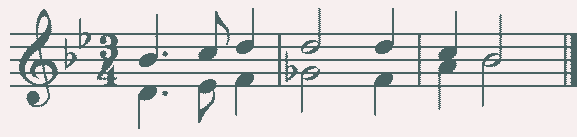 Пример 79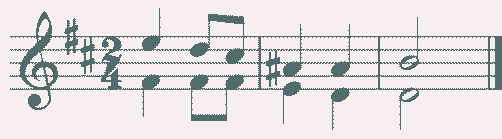 Определение всех пройденных аккордов от звука, функций аккордов в ладу, различных оборотов, последовательностей из нескольких аккордов (6-8 аккордов).Пример 80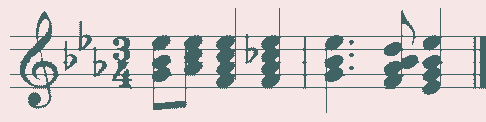 Пример 81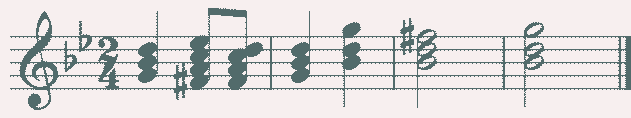 Музыкальный диктантРазличные формы устного диктанта, запись мелодий по памяти.Письменный диктант в объеме 8-10 тактов, в пройденных тональностях и размерах, включающий пройденные мелодические обороты, хроматические вспомогательные и хроматические проходящие звуки, движение по звукам пройденных аккордов, скачки на пройденные интервалы,  изученные ритмические фигуры с различными видами синкоп, триолей, залигованных нот, паузы, отклонения в тональности 1 степени родства. Возможно модулирующее построение в родственные тональности.Пример 82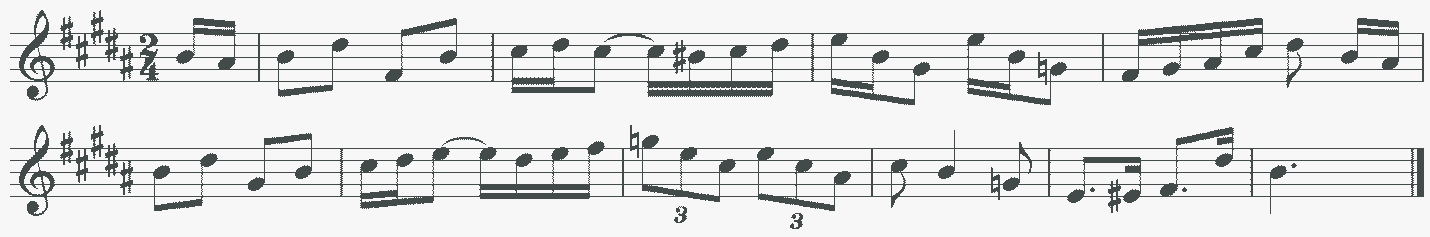 Пример 83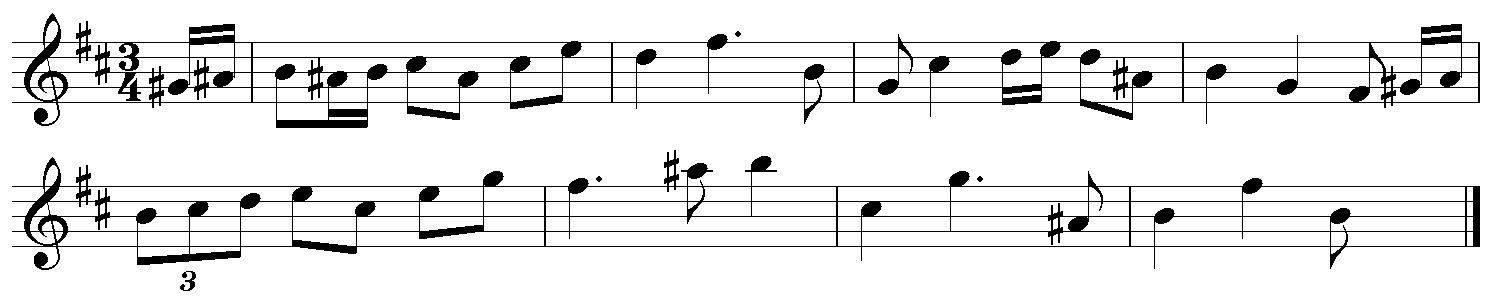 Запись  интервальной последовательности. Запись аккордовых последовательностей.Творческие заданияИмпровизация и сочинение мелодий в пройденных тональностях и размерах, включающих интонации пройденных интервалов и аккордов, хроматические проходящие и вспомогательные звуки, отклонения и модуляции в тональности первой степени родства, пройденные ритмические фигурыИмпровизация и сочинение мелодий на заданный ритмический рисунок.Импровизация и сочинение мелодий различного характера, формы, жанра.Подбор подголоска к мелодии.Подбор аккомпанемента к мелодии.Сочинение и запись двухголосных построений.Сочинение и запись аккордовых последовательностей.Методические рекомендации по организации самостоятельной работы учащихсяСамостоятельная работа учащихся по сольфеджио основана на выполнении домашнего задания. Время, предусмотренное на выполнение домашнего задания, рассчитывается исходя из затрат времени на отдельные виды заданий (сольфеджирование, интонационные упражнения, теоретические задания, творческие задания и др.) и составляет от 1 часа в неделю. Целесообразно равномерно распределять время на выполнение домашнего задания в течение недели (от урока до урока), затрачивая на это 10-20 минут в день.  Домашнюю подготовку рекомендуется начинать с заданий, в которых прорабатывается новый теоретический материал и с упражнений на развитие музыкальной памяти (выучивание примеров наизусть, транспонирование), чтобы иметь возможность несколько раз вернуться к этим заданиям на протяжении недели между  занятиями в классе. Должное время необходимо уделить интонационным упражнениям и сольфеджированию. Ученик должен иметь возможность проверить чистоту своей интонации и научиться это делать самостоятельно на фортепиано (или на своем инструменте). 	Организация занятийСамостоятельные занятия по сольфеджио являются необходимым условием для успешного овладения теоретическими знаниями, формирования умений и навыков. Самостоятельная работа опирается на домашнее задание, которое должно содержать новый изучаемый в данный момент материал и закрепление пройденного, а также включать  разные формы работы:- выполнение теоретического (возможно письменного) задания,- сольфеджирование мелодий по нотам,- разучивание мелодий наизусть, - транспонирование,- интонационные упражнения (пение гамм, оборотов, интервалов, аккордов),- исполнение двухголосных примеров с собственным аккомпанементом,- игру на фортепиано интервалов, аккордов, последовательностей,- ритмические упражнения,- творческие задания (подбор баса, аккомпанемента, сочинение мелодии, ритмического рисунка).Объем задания должен быть посильным для ученика. Необходимо разъяснить учащимся, что домашние занятия должны быть регулярными от урока к уроку, ежедневными или через день, по 10-20 минут. Задания должны выполняться в полном объеме. Начинать подготовку к следующему уроку лучше с той части задания, которая предусматривает проработку новых теоретических сведений, с упражнений на развитие музыкальной памяти (заучивание наизусть, транспонирование), или с тех форм работы, которые вызывают у ученика наибольшие трудности, чтобы иметь возможность в течение недели проработать данное задание несколько раз. На уроках нужно показывать ученикам, как работать над каждым видом домашнего задания (как разучить одноголосный, двухголосный пример, как прорабатывать интервальные, аккордовые последовательности, интонационные упражнения).  Ученикам надо объяснить, как можно самостоятельно работать над развитием музыкального слуха и памяти, подбирая по слуху различные музыкальные примеры, записывая мелодии по памяти, сочиняя и записывая музыкальные построения.VI.	Список рекомендуемой учебно-методической литературыУчебная литератураБаева Н., Зебряк Т. Сольфеджио 1 -2 класс. «Кифара», 2006Давыдова Е., Запорожец С. Сольфеджио. 3 класс. М. «Музыка» 1993Давыдова Е. Сольфеджио 4 класс. М. «Музыка», 2007Давыдова Е. Сольфеджио 5 класс. М. «Музыка», 1991Драгомиров П. Учебник сольфеджио. М. «Музыка» 2010Золина Е. Домашние задания по сольфеджио 1-7 классы. М. ООО «Престо», 2007Золина Е., Синяева Л., Чустова Л. Сольфеджио. Интервалы. Аккорды. 6-8 классы. М. «Классика XXI», 2004Золина Е., Синяева Л., Чустова Л. Сольфеджио. Музыкальный синтаксис. Метроритм. 6-8 классы. М. «Классика XXI», 2004Золина Е., Синяева Л., Чустова Л. Сольфеджио. Диатоника. Лад. Хроматика. Модуляция. 6-8 классы. М. «Классика XXI», 2004Калинина Г. Рабочие тетради по сольфеджио 1-7 классы. М. 2000-2005Калмыков Б., Фридкин Г. Сольфеджио. Часть 1. Одноголосие. М. Музыка, 1971Калмыков Б., Фридкин Г. Сольфеджио. Часть 2.  Двухголосие. М. Музыка, 1970Калужская Т. Сольфеджио 6 класс. М. «Музыка», 2005Ладухин Н. Одноголосное сольфеджио.Металлиди Ж. Сольфеджио. Мы играем, сочиняем и поем. Для 1-7  классов детской музыкальной школы. СПб: "Композитор», 2008Никитина Н. Сольфеджио (1-7 классы). М., 2009Островский А., Соловьев С., Шокин В. Сольфеджио. М. «Классика-XXI», 2003Панова Н. Конспекты по элементарной теории музыки. М. «Престо» 2003Панова Н. Прописи по сольфеджио для дошкольников. М. «Престо», 2001Рубец А. Одноголосное сольфеджиоСтоклицкая Т. 100 уроков сольфеджио для маленьких. Приложение для детей, ч.1 и 2.  М.: «Музыка», 1999Фридкин Г. Чтение с листа на уроках сольфеджио. М., 1982Учебно-методическая литератураАлексеев Б., Блюм Д. Систематический курс музыкального диктанта. М. «Музыка», 1991Базарнова В. 100 диктантов по сольфеджио. М., 1993.Быканова Е. Стоклицкая Т. Музыкальные диктанты 1-4 классы. ДМШ.  М., 1979 Музыкальные диктанты для детской музыкальной школы (сост. Ж.Металлиди, А.Перцовская). М. СПб. «Музыка», 1995Ладухин Н. 1000 примеров музыкального диктанта. М.: «Композитор», 1993Лопатина И. Сборник диктантов. Одноголосие и двухголосие. М.: «Музыка», 1985Русяева И. Одноголосные диктанты. М., 1999Русяева И. Развитие гармонического слуха на уроках сольфеджио. М., 1993Жуковская Г., Казакова Т., Петрова А. Сборник диктантов по сольфеджио. М., 2007Методическая литература Давыдова Е. Сольфеджио. 3 класс. ДМШ Методическое пособие. М., «Музыка», 1976Давыдова Е. Сольфеджио. 4 класс. ДМШ Методическое пособие. М., «Музыка», 2005Давыдова Е. Сольфеджио. 5 класс. ДМШ Методическое пособие. М., «Музыка», 1981Калужская Т. Сольфеджио 6 класс ДМШ. Учебно-методическое пособие. М., «Музыка», 1988Стоклицкая Т. 100 уроков сольфеджио для самых маленьких. Ч.1 и 2. М. «Музыка», 1999Классы1– 8 9 Максимальная учебная нагрузка(в часах)641,5 82,5 Количествочасов на аудиторные занятия378, 5 49,5 Количествочасов на внеаудиторные занятия263 33 Классы1– 5 6 Максимальная учебная нагрузка(в часах)412,5 82,5 Количествочасов на аудиторные занятия247,5 49,5 Количествочасов на внеаудиторные занятия165 33 №№Наименование раздела, темы Вид учебного занятияОбщий объем времени (в часах)Общий объем времени (в часах)Общий объем времени (в часах)Общий объем времени (в часах)№№Наименование раздела, темы Вид учебного занятияМаксимальная учебная нагрузкаСамостоятельная работаСамостоятельная работаАудиторные занятия1Нотная грамота                                                                      Урок42222Гамма До мажор. Устойчивые и неустойчивые ступениУрок21113Разрешение неустойчивых ступеней, вводные звукиУрок21114Опевание устойчивых ступеней. Тоническое трезвучиеУрок21115Длительности, размер, тактУрок21116Размер 2/4Урок42227Текущий контрольКонтрольный урок21118Изучение элементов гаммы Соль мажорУрок42229Размер 3/4Урок422210Устные диктантыУрок422211Текущий контроль Контрольный урок211112Изучение элементов гаммы Ре мажорУрок422213Изучение элементов гаммы Фа мажорУрок422214Гамма ля минор (для продвинутых групп)Урок211115Знакомство с интерваламиУрок211116Затакт четверть, две восьмые в размере 2/4Урок422217Текущий контрольКонтрольный урок211118Запись одноголосных диктантов в размере 3/4Урок422219Размер  4/4 (для продвинутых групп)Урок211120ПовторениеУрок633321Промежуточный контрольКонтрольный урок2111ИТОГО:643232321Повторение материала1 классаУрок7,534,52Затакт четверть в размере 3/4 Урок2,511,53Тональность Си-бемоль мажорУрок5234Размер  4/4Урок5235 Текущий контрольКонтрольный урок2,511,56Тональность ля минорУрок5237Три вида минора Урок5238Ритм четверть с точкой и восьмаяУрок5239Текущий контрольКонтрольный урок2,511,510Параллельные тональностиУрок2,511,511Ритм четыре шестнадцатые в пройденных размерахУрок52312Тональность ре минорУрок52313Тональность ми минорУрок2,511,514Тональность си минорУрок2,511,515Интервалы ч.1, м.2, б.2, м.3, б.3Урок7,534,516 Текущий контрольКонтрольный урок2,511,517Тональность соль минорУрок2,511,518Интервалы ч.4, ч.5, ч.8Урок52319Закрепление пройденногоУрок52320 Промежуточный контрольКонтрольный урок2,511,521Резервные урокиУрок2,511,5ИТОГО:82,53349,51Повторение материала 2 классаУрок10462Тональность Ля мажорУрок5233Ритм восьмая и две шестнадцатыхУрок5234Текущий контрольКонтрольный урок2,511,55Тональность  фа-диез минорУрок5236Ритм две шестнадцатых и восьмаяУрок5237Переменный ладУрок5238Текущий контрольКонтрольный урок2,511,59Тональности  Ми-бемоль мажор и до минорУрок7,534,510Интервалы м.6 и б.6Урок52311Обращения интерваловУрок52312Главные трезвучия ладаУрок52313Текущий контрольКонтрольный урок2,511,514Размер 3/8Урок2,511,515Обращения трезвучийУрок52316ПовторениеУрок52316Промежуточный контрольКонтрольный урок2,511,517 Резервный урокУрок2,511,5ИТОГО:82,53349,51Повторение материала 3 классаУрок7,534,52Тональность  Ми мажорУрок2,511,53Пунктирный ритмУрок5234Главные трезвучия ладаУрок5235Текущий контрольКонтрольный урок2,511,56Тональность до-диез минорУрок5237СинкопаУрок5238Тритоны на IV и на VII (повышенной) ст. в мажоре и гарм.  минореУрок5239Текущий контрольКонтрольный урок2,511,510ТриольУрок52311Тональность Ля-бемоль мажорУрок52312Размер 6/8Урок52313Интервал м.7Урок2,511,514Доминантовый септаккорд в мажоре и гармоническом минореУрок52315Текущий контрольКонтрольный урок2,511,516Тональность фа минорУрок52317Повторение тритоновУрок52318Повторение доминантового септаккордаУрок2,511,519Промежуточный контрольКонтрольный урок2,511,520 Резервный урокУрок2,511,5ИТОГО:82,53349,51Повторение материала  4 классаУрок7,534,52Доминантовое трезвучие с обращениями и разрешениямиУрок5233Ритмическая группа четверть с точкой и две шестнадцатыеУрок5234Текущий контрольКонтрольный урок2,511,55Субдоминантовое трезвучие с обращениями и разрешениямиУрок7,534,56Повторение тритонов на IV и VII ступенях в мажоре и гармоническом минореУрок2,511,57Уменьшенное трезвучие на VII ступени в мажоре и гармоническом минореУрок5238Текущий контрольКонтрольный урок2,511,59Тональности  Си мажор, соль-диез минорУрок7,534,510Различные виды синкопУрок7,534,511Построение мажорных и минорных трезвучий, секстаккордов, квартсекстаккордов от звукаУрок7,534,512Текущий контрольКонтрольный урок2,511,513Тональности Ре-бемоль мажор, си-бемоль минорУрок52314Буквенные обозначения тональностейУрок2,511,515Период, предложения, фразаУрок2,511,516ПовторениеУрок52317Промежуточный контрольКонтрольный урок2,511,518Резервный урокУрок2,511,5ИТОГО:82,53349,51Повторение материала 5 классаУрок7,534,52Обращения Доминантового септаккорда, разрешенияУрок7,534,53Ритмические фигуры с шестнадцатыми в размерах 3/8, 6/8Урок5234Текущий контрольКонтрольный урок2,511,55Гармонический мажорУрок2,511,56Субдоминанта в гармоническом мажореУрок2,511,57Тритоны в гармоническом мажоре и натуральном минореУрок7,534,58Ритм триоль (шестнадцатые)Урок2,511,59Текущий контрольКонтрольный урок2,511,510Тональности Фа-диез мажор, ре-диез минорУрок52311Уменьшенное трезвучиев гармоническом мажореУрок2,511,512Уменьшенное трезвучие в натуральном минореУрок2,511,513Ритмические группы с залигованными нотамиУрок52315Хроматизм, альтерация.IV повышенная ступень в мажоре и в минореУрок52315Отклонение, модуляция в параллельную тональность, в тональность доминантыУрок2,511,516Текущий контрольКонтрольный урок2,511,517Тональности Соль-бемоль мажор, ми-бемоль минорУрок52318Энгармонизм тональностей с 6 знакамиУрок2,511,519Квинтовый круг тональностейУрок2,511,520ПовторениеУрок52321Текущий контрольКонтрольный урок2,511,522Резервный урокУрок2,511,5ИТОГО:82,53349,51Повторение материала  6 классаУрок10462Характерные интервалы ув.2 и ум.7 в гармоническом мажоре и гармоническом минореУрок5233Характерные интервалы ум.4 и ув.5 в гармоническом мажореУрок2,511,54Характерные интервалы ум.4 и ув.5 в гармоническом минореУрок2,511,55Текущий контрольКонтрольный урок2,511,56Малый вводный септаккорд в натуральном мажореУрок5237Уменьшенный вводный септаккорд в гармоническом мажореУрок2,511,58Уменьшенный вводный септаккорд в гармоническом минореУрок2,511,59Различные виды внутритактовых синкопУрок52310Текущий контрольКонтрольный урок2,511,511Тональности с семью знаками в ключеУрок52312Построение и разрешение тритонов от звукаУрок52313Построение и разрешение ув.2 и ум.7 от звукаУрок2,511,514Диатонические ладыУрок2,511,515ПентатоникаУрок2,511,516Переменный размерУрок2,511,517Размеры 6/4, 3/2Урок2,511,518Текущий контрольКонтрольный урок2,511,519Тональности 1 степени родстваУрок2,511,520Период, отклонения, модуляция в родственные тональностиУрок2,511,521Альтерации неустойчивых ступенейУрок2,511,522ПовторениеУрок52323Промежуточный контрольКонтрольный урок2,511,524Резервный урокУрок2,511,5ИТОГО:82,53349,51Повторение материала 7 классаУрок10462Вспомогательные хроматические звукиУрок2,511,53Проходящие хроматические звукиУрок2,511,54Размеры 9/8, 12/8Урок5235Текущий контрольКонтрольный урок2,511,56Правописание хроматической гаммы (основа – мажорный лад)Урок2,511,57Правописание хроматической гаммы (основа – минорный лад)Урок2,511,58Септаккорд II ступени в мажоре и минореУрок5239Междутактовые синкопыУрок52310Текущий контрольКонтрольный урок2,511,511Прерванный оборот в мажоре и гармоническом минореУрок2,511,512Увеличенное трезвучие в гармоническом мажоре и минореУрок52313Сложные виды синкопУрок2,511,514Виды септаккордовУрок2,511,515Построение септаккордов от звука  и их разрешение в тональностиУрок52316Построение от звука обращений малого мажорного септаккорда и разрешение его как доминантового в мажоре и гармоническом минореУрок52317Текущий контрольКонтрольный урок2,511,518ПовторениеУрок104619Письменные контрольные работыУрок52320Текущий контрольКонтрольный урок52321Резервный урокУрок2,511,5ИТОГО:82,53349,51Повторение: кварто-квинтовый круг, буквенные обозначения тональностей, тональности 1 степени родстваУрок5232Натуральный, гармонический, мелодический вид мажора и минораУрок2,511,53Тритоны в мелодическом мажоре и минореУрок2,511,54Диатонические интервалы в тональности с разрешениемУрок5235Хроматические проходящие и вспомогательные звукиУрок2,511,56Правописание хроматической гаммы (с опорой на мажор и минор)Урок2,511,57Текущий контрольКонтрольный урок2,511,58Главные и побочные трезвучия в тональности, их обращения и разрешенияУрок5239Уменьшенные трезвучия в натуральном и гармоническом виде мажора и минора, их обращения и разрешенияУрок2,511,510Увеличенное трезвучие в гармоническом виде мажора и минора, его обращения и разрешения. Энгармонизм увеличенного трезвучияУрок52311Главные септаккорды, их обращения и разрешенияУрок52312Энгармонизм уменьшенного септаккордаУрок2,511,513Текущая аттестацияКонтрольный урок2,511,5147 видов септаккордовУрок2,511,515Побочные септаккорды в тональности,  способы их разрешенияУрок7,534,516Альтерированные ступени, интервал уменьшенная терцияУрок52317Гармония II низкой ступени («неаполитанский» аккорд)Урок2,511,518Период, предложения, каденции, расширение, дополнение в периодеУрок52319Текущий контрольКонтрольный урок2,511,520Повторение7,534,521Письменные контрольные работы52322Устные контрольные работы2,511,523Промежуточный контрольКонтрольный урок2,511,523Резервный урокУрок2,511,5ИТОГО:82,53349,5№№Наименование раздела, темы Вид учебного занятияОбщий объем времени (в часах)Общий объем времени (в часах)Общий объем времени (в часах)Общий объем времени (в часах)№№Наименование раздела, темы Вид учебного занятияМаксимальная учебная нагрузкаСамостоятельная работаСамостоятельная работаАудиторные занятия1Нотная грамота                                                                        Урок52332Гамма До мажор. Устойчивые и неустойчивые ступениУрок2,511,51,53Разрешение неустойчивых ступеней, вводные звукиУрок2,511,51,54Опевание устойчивых ступеней. Тоническое трезвучиеУрок2,511,51,55Длительности, размер, тактУрок2,511,51,56Размер 2/4Урок52337Текущий контрольКонтрольный урок2,511,51,58Изучение элементов гаммы Соль мажорУрок52339Размер 3/4Урок523310Устные диктантыУрок523311Текущий контроль Контрольный урок2,511,51,512Изучение элементов гаммы Ре мажорУрок523313Изучение элементов гаммы Фа мажорУрок523314Гамма ля минор Урок2,511,51,515Запись одноголосных диктантов в размере 2/4Урок2,511,51,516Затакт четверть, две восьмые в размере 2/4Урок523317Текущий контрольКонтрольный урок2,511,51,518Изучение элементов гаммы Си-бемоль мажорУрок2,511,51,519Запись одноголосных диктантов в размере 3/4Урок523320Размер  4/4Урок2,511,51,521ПовторениеУрок7,534,54,522Промежуточный контрольКонтрольный урок2,511,51,5ИТОГО:82,53349,549,51Повторение материала 1 классаУрок7,534,52Три вида минора. Тональность ля минорУрок5233Тональность ми минорУрок2,511,54Тональность ре минорУрок2,511,55Затакт четверть в  размере 3/ 4Урок2,511,56Текущий контрольКонтрольный урок2,511,57Интервалы ч.1, м.2, б.2Урок2,511,58Интервалы м.3, б.3Урок2,511,59Ритм четверть с точкой и восьмаяУрок2,511,510Затакт восьмая Урок2,511,511Интервалы ч.4,  ч.5Урок2,511,512Тоническое трезвучиеУрок2,511,513Текущий контрольКонтрольный урок2,511,514Ритмическая группачетыре шестнадцатыхУрок52315Тональность си минорУрок2,511,516Интервалы м.6, б.6Урок52317Обращения интерваловУрок2,511,518Обращения тонического трезвучияУрок2,511,519Текущий контрольКонтрольный урок2,511,520Тональность соль минорУрок2,511,521Ритм восьмая и две шестнадцатыхУрок2,511,522Ритм две шестнадцатых и восьмаяУрок2,511,523Повторение Урок7,534,524Промежуточный контрольКонтрольный урок2,511,525Резервный урокУрок2,511,5ИТОГО:82,53349,51Повторение материала 2 классаУрок7,534,52Тональности Ля мажор, фа-диез минорУрок5233Ритмы восьмая и две шестнадцатых, две шестнадцатых и восьмаяУрок7,534,54Текущий контрольКонтрольный урок2,511,55Главные трезвучия ладаУрок5236Тональности Ми-бемоль мажор, до минорУрок5237Интервалы м.7, б.7Урок2,511,58Доминантовый септаккордУрок2,511,59Текущий контрольКонтрольный урок2,511,510Тональности Ми мажор, до-диез минорУрок52311Пунктирный ритмУрок52312Тритоны в натуральном мажоре и гармоническом минореУрок52313Обращения трезвучийУрок52314Ув.2 в гармоническом минореУрок2,511,515Текущий контрольКонтрольный урок2,511,516Тональности Ля-бемоль мажор и фа минорУрок52317Размер 3/ 8Урок52318ПовторениеУрок52319Текущий контрольКонтрольный урок2,511,520Резервный урокУрок2,511,5ИТОГО:82,53349,51Повторение материала 3 классаУрок7,534,52Тональности Си мажор, соль-диез минорУрок5233Доминантовое трезвучие с обращениямиУрок5234Ритм четверть с точкой и две шестнадцатыеУрок2,511,55Текущий контрольКонтрольный урок2,511,56Субдоминантовое трезвучие с обращениямиУрок5237СинкопаУрок5238Отклонение, модуляцияУрок5239Текущий контрольКонтрольный урок2,511,510Тональности Ре-бемоль мажор, си-бемоль минорУрок52311ТриольУрок52312Уменьшенное трезвучие на VII ступени мажора и гармонического минораУрок52313Обращения доминантового септаккордаУрок7,534,514Текущий контрольКонтрольный урок2,511,515Размер 6/8Урок52316Повторение Урок104617Промежуточный контрольКонтрольный урок2,511,518Резервный урокУрок2,511,5ИТОГО:82,53349,51Повторение материала 4 классаУрок7,534,52Тональности Фа-диез мажор, ре-диез минорУрок2,511,53Тональности Соль-бемоль мажор, ми-бемоль минорУрок2,511,54Гармонический мажорУрок2,511,55Тритоны на II  и VI ступенях натурального минора и гармонического мажораУрок5236Текущий контрольКонтрольный урок2,511,57Ув.2 и ум.7 в гармоническом мажоре и минореУрок5238Вводные септаккорды в мажоре и минореУрок5239Ритмические фигуры с залигованными нотамиУрок52310Текущий контрольКонтрольный урок2,511,511Тональности с 7 знаками в ключе. Квинтовый круг тональностейУрок52312Буквенные обозначения звуков и тональностейУрок2,511,513Ум.4 и ув.5 в гармоническом мажоре и минореУрок2,511,514Хроматизм, альтерация. Хроматические вспомогательные звукиУрок52315Хроматические проходящие звуки. Хроматическая гаммаУрок52316Ритмические группы с шестнадцатыми в размерах 3/8,6/8Урок2,511,517Текущий контрольКонтрольный урок2,511,518ПовторениеУрок7,534,519Письменные контрольные работыУрок52320Текущий контрольКонтрольный урок52321Резервный урокУрок2,511,5ИТОГО:82,53349,51Повторение: кварто-квинтовый круг, буквенные обозначения тональностей, тональности 1 степени родстваУрок5232Натуральный, гармонический, мелодический вид мажора и минораУрок2,511,53Тритоны в натуральном и гармоническом мажоре и минореУрок2,511,54Характерные интервалы гармонического мажора и минора (ум.7, ув.2, ум.4, ув.5)Урок5235Хроматические проходящие и вспомогательные звукиУрок2,511,56Правописание хроматической гаммы (в основе мажор и минор)Урок2,511,57Текущий контрольКонтрольный урок2,511,58Главные и побочные трезвучия в тональности. Обращения и разрешения главных трезвучийУрок5239Уменьшенные трезвучия в натуральном и гармоническом виде мажора и минора, их разрешенияУрок2,511,510Увеличенное трезвучие в гармоническом виде мажора и минора, разрешенияУрок52311Главные септаккорды. Повторение Доминантового септаккорда с обращениямиУрок2,511,512Вводный септаккорд в натуральном и гармоническом мажоре и гармоническом минореУрок2,511,513Септаккорд II ступени в натуральном и гармоническом мажоре и минореУрок2,511,514Текущий контрольКонтрольный урок2,511,515Разрешение диатонических интерваловУрок7,534,516Сложные виды синкоп, ритмические фигуры с залигованными нотамиУрок7,534,517Период, предложения, каденции, расширение, дополнение в периодеУрок52318Текущий контрольКонтрольный урок2,511,519ПовторениеУрок7,534,520Письменные контрольные работыУрок52321Текущий контрольКонтрольный урок52322Резервный урокУрок2,511,5ИТОГО:82,53349,5